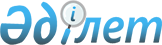 Абай аудандық мәслихатының 2021 жылғы 24 желтоқсандағы № 17/161 "2022-2024 жылдарға арналған аудандық маңызы бар қаланың, ауылдардың, кенттердің, ауылдық округтердің бюджеттері туралы" шешіміне өзгерістер енгізу туралы
					
			Мерзімі біткен
			
			
		
					Қарағанды облысы Абай аудандық мәслихатының 2022 жылғы 11 наурыздағы № 20/198 шешімі. Мерзімі өткендіктен қолданыс тоқтатылды
      Абай аудандық мәслихаты ШЕШТІ:
      1. Абай аудандық мәслихатының 2021 жылғы 24 желтоқсандағы № 17/161 "2022-2024 жылдарға арналған аудандық маңызы бар қаланың, ауылдардың, кенттердің, ауылдық округтердің бюджеттері туралы" шешіміне келесі өзгерістер енгізілсін:
      1 тармақ жаңа редакцияда жазылсын:
      "1. 2022-2024 жылдарға арналған Абай қаласының бюджеті 1, 2 және 3 қосымшаларға сәйкес, оның ішінде 2022 жылға келесі көлемдерде бекітілсін:
      1) кірістер – 744 600 мың теңге, оның ішінде:
      салықтық түсімдер – 122 671 мың теңге;
      салықтық емес түсімдер – 636 мың теңге;
      негізгі капиталды сатудан түсетін түсімдер – 28 900 мың теңге;
      трансферттердің түсімдері – 592 393 мың теңге;
      2) шығындар – 748 042 мың теңге;
      3) таза бюджеттік кредиттер – 0 мың теңге;
      бюджеттік кредиттер – 0 мың теңге;
      бюджеттік кредиттерді өтеу – 0 мың теңге;
      4) қаржылық активтерімен операциялар бойынша сальдо – 0 мың теңге, оның ішінде:
      қаржы активтерін сатып алу – 0 мың теңге;
      мемлекеттің қаржы активтерін сатудан түсетін түсімдер – 0 мың теңге;
      5) бюджет тапшылығы (профициті) – – 3 442 мың теңге;
      6) бюджет тапшылығын қаржыландыру (профицитін пайдалану) – 3 442 мың теңге:
      қарыздар түсімдері – 0 мың теңге;
      қарыздарды өтеу – 0 мың теңге;
      бюджет қаражаттарының пайдаланатын қалдықтары – 3 442 мың теңге.";
      көрсетілген шешімнің 1, 4 қосымшалары осы шешімнің 1, 2 қосымшаларына сәйкес жаңа редакцияда жазылсын;
      3 тармақ жаңа редакцияда жазылсын:
      "3. 2022-2024 жылдарға арналған Топар кентінің бюджеті 5, 6 және 7 қосымшаларға сәйкес, оның ішінде 2022 жылға келесі көлемдерде бекітілсін:
      1) кірістер – 172 613 мың теңге, оның ішінде:
      салықтық түсімдер – 90 407 мың теңге;
      салықтық емес түсімдер – 125 мың теңге;
      негізгі капиталды сатудан түсетін түсімдер – 2 200 мың теңге;
      трансферттердің түсімдері – 79 881 мың теңге;
      2) шығындар – 203 607 мың теңге;
      3) таза бюджеттік кредиттер – 0 мың теңге;
      бюджеттік кредиттер – 0 мың теңге;
      бюджеттік кредиттерді өтеу – 0 мың теңге;
      4) қаржылық активтерімен операциялар бойынша сальдо – 0 мың теңге, оның ішінде:
      қаржы активтерін сатып алу – 0 мың теңге;
      мемлекеттің қаржы активтерін сатудан түсетін түсімдер – 0 мың теңге;
      5) бюджет тапшылығы (профициті) – – 30 994 мың теңге;
      6) бюджет тапшылығын қаржыландыру (профицитін пайдалану) – 30 994 мың теңге:
      қарыздар түсімдері – 0 мың теңге;
      қарыздарды өтеу – 0 мың теңге;
      бюджет қаражаттарының пайдаланатын қалдықтары – 30 994 мың теңге.";
      көрсетілген шешімнің 5, 8 қосымшалары осы шешімнің 3, 4 қосымшаларына сәйкес жаңа редакцияда жазылсын;
      5 тармақ жаңа редакцияда жазылсын:
      "5. 2022-2024 жылдарға арналған Қарабас кентінің бюджеті 9, 10 және 11 қосымшаларға сәйкес, оның ішінде 2022 жылға келесі көлемдерде бекітілсін:
      1) кірістер – 76 140 мың теңге, оның ішінде:
      салықтық түсімдер – 5 385 мың теңге;
      салықтық емес түсімдер – 0 мың теңге;
      негізгі капиталды сатудан түсетін түсімдер – 0 мың теңге;
      трансферттердің түсімдері – 70 755 мың теңге;
      2) шығындар – 115 260 мың теңге;
      3) таза бюджеттік кредиттер – 0 мың теңге;
      бюджеттік кредиттер – 0 мың теңге;
      бюджеттік кредиттерді өтеу – 0 мың теңге;
      4) қаржылық активтерімен операциялар бойынша сальдо – 0 мың теңге, оның ішінде:
      қаржы активтерін сатып алу – 0 мың теңге;
      мемлекеттің қаржы активтерін сатудан түсетін түсімдер – 0 мың теңге;
      5) бюджет тапшылығы (профициті) – – 39 120 мың теңге;
      6) бюджет тапшылығын қаржыландыру (профицитін пайдалану) – 39 120 мың теңге:
      қарыздар түсімдері – 0 мың теңге;
      қарыздарды өтеу – 0 мың теңге;
      бюджет қаражаттарының пайдаланатын қалдықтары – 39 120 мың теңге.";
      көрсетілген шешімнің 9, 12 қосымшалары осы шешімнің 5, 6 қосымшаларына сәйкес жаңа редакцияда жазылсын;
      7 тармақ жаңа редакцияда жазылсын:
      "7. 2022-2024 жылдарға арналған Южный кентінің бюджеті 13, 14 және 15 қосымшаларға сәйкес, оның ішінде 2022 жылға келесі көлемдерде бекітілсін:
      1) кірістер – 148 188 мың теңге, оның ішінде:
      салықтық түсімдер – 3 837 мың теңге;
      салықтық емес түсімдер – 0 мың теңге;
      негізгі капиталды сатудан түсетін түсімдер – 100 мың теңге;
      трансферттердің түсімдері – 144 251 мың теңге;
      2) шығындар – 149 194 мың теңге;
      3) таза бюджеттік кредиттер – 0 мың теңге;
      бюджеттік кредиттер – 0 мың теңге;
      бюджеттік кредиттерді өтеу – 0 мың теңге;
      4) қаржылық активтерімен операциялар бойынша сальдо – 0 мың теңге, оның ішінде:
      қаржы активтерін сатып алу – 0 мың теңге;
      мемлекеттің қаржы активтерін сатудан түсетін түсімдер – 0 мың теңге;
      5) бюджет тапшылығы (профициті) – – 1 006 мың теңге;
      6) бюджет тапшылығын қаржыландыру (профицитін пайдалану) – 1 006 мың теңге:
      қарыздар түсімдері – 0 мың теңге;
      қарыздарды өтеу – 0 мың теңге;
      бюджет қаражаттарының пайдаланатын қалдықтары – 1 006 мың теңге.";
      көрсетілген шешімнің 13 қосымшалары осы шешімнің 7 қосымшаларына сәйкес жаңа редакцияда жазылсын;
      9 тармақ жаңа редакцияда жазылсын:
      "9. 2022-2024 жылдарға арналған Дубовка ауылдық округінің бюджеті 17, 18 және 19 қосымшаларға сәйкес, оның ішінде 2022 жылға келесі көлемдерде бекітілсін:
      1) кірістер – 189 688 мың теңге, оның ішінде:
      салықтық түсімдер – 9 796 мың теңге;
      салықтық емес түсімдер – 266 мың теңге;
      негізгі капиталды сатудан түсетін түсімдер – 500 мың теңге;
      трансферттердің түсімдері – 179 126 мың теңге;
      2) шығындар – 191 048 мың теңге;
      3) таза бюджеттік кредиттер – 0 мың теңге;
      бюджеттік кредиттер – 0 мың теңге;
      бюджеттік кредиттерді өтеу – 0 мың теңге;
      4) қаржылық активтерімен операциялар бойынша сальдо – 0 мың теңге, оның ішінде:
      қаржы активтерін сатып алу – 0 мың теңге;
      мемлекеттің қаржы активтерін сатудан түсетін түсімдер – 0 мың теңге;
      5) бюджет тапшылығы (профициті) – – 1 360 мың теңге;
      6) бюджет тапшылығын қаржыландыру (профицитін пайдалану) – 1 360 мың теңге:
      қарыздар түсімдері – 0 мың теңге;
      қарыздарды өтеу – 0 мың теңге;
      бюджет қаражаттарының пайдаланатын қалдықтары – 1 360 мың теңге.";
      көрсетілген шешімнің 17, 20 қосымшалары осы шешімнің 8, 9 қосымшаларына сәйкес жаңа редакцияда жазылсын;
      11 тармақ жаңа редакцияда жазылсын:
      "11. 2022-2024 жылдарға арналған Ақбастау ауылдық округінің бюджеті 21, 22 және 23 қосымшаларға сәйкес, оның ішінде 2022 жылға келесі көлемдерде бекітілсін:
      1) кірістер – 73 766 мың теңге, оның ішінде:
      салықтық түсімдер – 1 894 мың теңге;
      салықтық емес түсімдер – 0 мың теңге;
      негізгі капиталды сатудан түсетін түсімдер – 0 мың теңге;
      трансферттердің түсімдері – 71 872 мың теңге;
      2) шығындар – 73 767 мың теңге;
      3) таза бюджеттік кредиттер – 0 мың теңге;
      бюджеттік кредиттер – 0 мың теңге;
      бюджеттік кредиттерді өтеу – 0 мың теңге;
      4) қаржылық активтерімен операциялар бойынша сальдо – 0 мың теңге, оның ішінде:
      қаржы активтерін сатып алу – 0 мың теңге;
      мемлекеттің қаржы активтерін сатудан түсетін түсімдер – 0 мың теңге;
      5) бюджет тапшылығы (профициті) – – 1 мың теңге;
      6) бюджет тапшылығын қаржыландыру (профицитін пайдалану) – 1 мың теңге:
      қарыздар түсімдері – 0 мың теңге;
      қарыздарды өтеу – 0 мың теңге;
      бюджет қаражаттарының пайдаланатын қалдықтары – 1 мың теңге.";
      көрсетілген шешімнің 21, 24 қосымшалары осы шешімнің 10, 11 қосымшаларына сәйкес жаңа редакцияда жазылсын;
      13 тармақ жаңа редакцияда жазылсын:
      "13. 2022-2024 жылдарға арналған Есенгелді ауылдық округінің бюджеті 25, 26 және 27 қосымшаларға сәйкес, оның ішінде 2022 жылға келесі көлемдерде бекітілсін:
      1) кірістер – 52 003 мың теңге, оның ішінде:
      салықтық түсімдер – 1 825 мың теңге;
      салықтық емес түсімдер – 214 мың теңге;
      негізгі капиталды сатудан түсетін түсімдер – 0 мың теңге;
      трансферттердің түсімдері – 49 964 мың теңге;
      2) шығындар – 52 309 мың теңге;
      3) таза бюджеттік кредиттер – 0 мың теңге;
      бюджеттік кредиттер – 0 мың теңге;
      бюджеттік кредиттерді өтеу – 0 мың теңге;
      4) қаржылық активтерімен операциялар бойынша сальдо – 0 мың теңге, оның ішінде:
      қаржы активтерін сатып алу – 0 мың теңге;
      мемлекеттің қаржы активтерін сатудан түсетін түсімдер – 0 мың теңге;
      5) бюджет тапшылығы (профициті) – – 306 мың теңге;
      6) бюджет тапшылығын қаржыландыру (профицитін пайдалану) – 306 мың теңге:
      қарыздар түсімдері – 0 мың теңге;
      қарыздарды өтеу – 0 мың теңге;
      бюджет қаражаттарының пайдаланатын қалдықтары – 306 мың теңге.";
      көрсетілген шешімнің 25, 28 қосымшалары осы шешімнің 12, 13 қосымшаларына сәйкес жаңа редакцияда жазылсын;
      15 тармақ жаңа редакцияда жазылсын:
      "15. 2022-2024 жылдарға арналған Қарағанды ауылдық округінің бюджеті 29, 30 және 31 қосымшаларға сәйкес, оның ішінде 2022 жылға келесі көлемдерде бекітілсін:
      1) кірістер – 78 720 мың теңге, оның ішінде:
      салықтық түсімдер – 5 376 мың теңге;
      салықтық емес түсімдер – 94 мың теңге;
      негізгі капиталды сатудан түсетін түсімдер – 1000 мың теңге;
      трансферттердің түсімдері – 72 250 мың теңге;
      2) шығындар – 91 768 мың теңге;
      3) таза бюджеттік кредиттер – 0 мың теңге;
      бюджеттік кредиттер – 0 мың теңге;
      бюджеттік кредиттерді өтеу – 0 мың теңге;
      4) қаржылық активтерімен операциялар бойынша сальдо – 0 мың теңге, оның ішінде:
      қаржы активтерін сатып алу – 0 мың теңге;
      мемлекеттің қаржы активтерін сатудан түсетін түсімдер – 0 мың теңге;
      5) бюджет тапшылығы (профициті) – – 13 048 мың теңге;
      6) бюджет тапшылығын қаржыландыру (профицитін пайдалану) – 13 048 мың теңге:
      қарыздар түсімдері – 0 мың теңге;
      қарыздарды өтеу – 0 мың теңге;
      бюджет қаражаттарының пайдаланатын қалдықтары – 13 048 мың теңге.";
      көрсетілген шешімнің 29, 32 қосымшалары осы шешімнің 14, 15 қосымшаларына сәйкес жаңа редакцияда жазылсын;
      17 тармақ жаңа редакцияда жазылсын:
      "17. 2022-2024 жылдарға арналған Көксу ауылдық округінің бюджеті 33, 34 және 35 қосымшаларға сәйкес, оның ішінде 2022 жылға келесі көлемдерде бекітілсін:
      1) кірістер – 69 450 мың теңге, оның ішінде:
      салықтық түсімдер – 6 835 мың теңге;
      салықтық емес түсімдер – 0 мың теңге;
      негізгі капиталды сатудан түсетін түсімдер – 1000 мың теңге;
      трансферттердің түсімдері – 61 615 мың теңге;
      2) шығындар – 70 830 мың теңге;
      3) таза бюджеттік кредиттер – 0 мың теңге;
      бюджеттік кредиттер – 0 мың теңге;
      бюджеттік кредиттерді өтеу – 0 мың теңге;
      4) қаржылық активтерімен операциялар бойынша сальдо – 0 мың теңге, оның ішінде:
      қаржы активтерін сатып алу – 0 мың теңге;
      мемлекеттің қаржы активтерін сатудан түсетін түсімдер – 0 мың теңге;
      5) бюджет тапшылығы (профициті) – – 1 380 мың теңге;
      6) бюджет тапшылығын қаржыландыру (профицитін пайдалану) – 1 380 мың теңге:
      қарыздар түсімдері – 0 мың теңге;
      қарыздарды өтеу – 0 мың теңге;
      бюджет қаражаттарының пайдаланатын қалдықтары – 1 380 мың теңге.";
      көрсетілген шешімнің 33 қосымшалары осы шешімнің 16 қосымшаларына сәйкес жаңа редакцияда жазылсын;
      19 тармақ жаңа редакцияда жазылсын:
      "19. 2022-2024 жылдарға арналған Құлаайғыр ауылдық округінің бюджеті 37, 38 және 39 қосымшаларға сәйкес, оның ішінде 2022 жылға келесі көлемдерде бекітілсін:
      1) кірістер – 59 231 мың теңге, оның ішінде:
      салықтық түсімдер – 3 437 мың теңге;
      салықтық емес түсімдер – 80 мың теңге;
      негізгі капиталды сатудан түсетін түсімдер – 300 мың теңге;
      трансферттердің түсімдері – 55 414 мың теңге;
      2) шығындар – 59 704 мың теңге;
      3) таза бюджеттік кредиттер – 0 мың теңге;
      бюджеттік кредиттер – 0 мың теңге;
      бюджеттік кредиттерді өтеу – 0 мың теңге;
      4) қаржылық активтерімен операциялар бойынша сальдо – 0 мың теңге, оның ішінде:
      қаржы активтерін сатып алу – 0 мың теңге;
      мемлекеттің қаржы активтерін сатудан түсетін түсімдер – 0 мың теңге;
      5) бюджет тапшылығы (профициті) – – 473 мың теңге;
      6) бюджет тапшылығын қаржыландыру (профицитін пайдалану) – 473 мың теңге:
      қарыздар түсімдері – 0 мың теңге;
      қарыздарды өтеу – 0 мың теңге;
      бюджет қаражаттарының пайдаланатын қалдықтары – 473 мың теңге.";
      көрсетілген шешімнің 37, 40 қосымшалары осы шешімнің 17, 18 қосымшаларына сәйкес жаңа редакцияда жазылсын;
      21 тармақ жаңа редакцияда жазылсын:
      "21. 2022-2024 жылдарға арналған Курмин ауылдық округінің бюджеті 41, 42 және 43 қосымшаларға сәйкес, оның ішінде 2022 жылға келесі көлемдерде бекітілсін:
      1) кірістер – 40 356 мың теңге, оның ішінде:
      салықтық түсімдер – 4 192 мың теңге;
      салықтық емес түсімдер – 43 мың теңге;
      негізгі капиталды сатудан түсетін түсімдер – 0 мың теңге;
      трансферттердің түсімдері – 36 121 мың теңге;
      2) шығындар – 172 634 мың теңге;
      3) таза бюджеттік кредиттер – 0 мың теңге;
      бюджеттік кредиттер – 0 мың теңге;
      бюджеттік кредиттерді өтеу – 0 мың теңге;
      4) қаржылық активтерімен операциялар бойынша сальдо – 0 мың теңге, оның ішінде:
      қаржы активтерін сатып алу – 0 мың теңге;
      мемлекеттің қаржы активтерін сатудан түсетін түсімдер – 0 мың теңге;
      5) бюджет тапшылығы (профициті) – – 132 278 мың теңге;
      6) бюджет тапшылығын қаржыландыру (профицитін пайдалану) – 132 278 мың теңге:
      қарыздар түсімдері – 0 мың теңге;
      қарыздарды өтеу – 0 мың теңге;
      бюджет қаражаттарының пайдаланатын қалдықтары – 132 278 мың теңге.";
      көрсетілген шешімнің 41 қосымшалары осы шешімнің 19 қосымшаларына сәйкес жаңа редакцияда жазылсын;
      23 тармақ жаңа редакцияда жазылсын:
      "23. 2022-2024 жылдарға арналған Мичурин ауылдық округінің бюджеті 45, 46 және 47 қосымшаларға сәйкес, оның ішінде 2022 жылға келесі көлемдерде бекітілсін:
      1) кірістер – 49 698 мың теңге, оның ішінде:
      салықтық түсімдер – 2 118 мың теңге;
      салықтық емес түсімдер – 346 мың теңге;
      негізгі капиталды сатудан түсетін түсімдер – 0 мың теңге;
      трансферттердің түсімдері – 47 234 мың теңге;
      2) шығындар – 50 026 мың теңге;
      3) таза бюджеттік кредиттер – 0 мың теңге;
      бюджеттік кредиттер – 0 мың теңге;
      бюджеттік кредиттерді өтеу – 0 мың теңге;
      4) қаржылық активтерімен операциялар бойынша сальдо – 0 мың теңге, оның ішінде:
      қаржы активтерін сатып алу – 0 мың теңге;
      мемлекеттің қаржы активтерін сатудан түсетін түсімдер – 0 мың теңге;
      5) бюджет тапшылығы (профициті) – – 328 мың теңге;
      6) бюджет тапшылығын қаржыландыру (профицитін пайдалану) – 328 мың теңге:
      қарыздар түсімдері – 0 мың теңге;
      қарыздарды өтеу – 0 мың теңге;
      бюджет қаражаттарының пайдаланатын қалдықтары – 328 мың теңге.";
      көрсетілген шешімнің 45, 48 қосымшалары осы шешімнің 20, 21 қосымшаларына сәйкес жаңа редакцияда жазылсын;
      25 тармақ жаңа редакцияда жазылсын:
      "25. 2022-2024 жылдарға арналған Самарка ауылдық округінің бюджеті 49, 50 және 51 қосымшаларға сәйкес, оның ішінде 2022 жылға келесі көлемдерде бекітілсін:
      1) кірістер – 31 716 мың теңге, оның ішінде:
      салықтық түсімдер – 2 676 мың теңге;
      салықтық емес түсімдер – 0 мың теңге;
      негізгі капиталды сатудан түсетін түсімдер – 0 мың теңге;
      трансферттердің түсімдері – 29 040 мың теңге;
      2) шығындар – 32 196 мың теңге;
      3) таза бюджеттік кредиттер – 0 мың теңге;
      бюджеттік кредиттер – 0 мың теңге;
      бюджеттік кредиттерді өтеу – 0 мың теңге;
      4) қаржылық активтерімен операциялар бойынша сальдо – 0 мың теңге, оның ішінде:
      қаржы активтерін сатып алу – 0 мың теңге;
      мемлекеттің қаржы активтерін сатудан түсетін түсімдер – 0 мың теңге;
      5) бюджет тапшылығы (профициті) – – 480 мың теңге;
      6) бюджет тапшылығын қаржыландыру (профицитін пайдалану) – 480 мың теңге:
      қарыздар түсімдері – 0 мың теңге;
      қарыздарды өтеу – 0 мың теңге;
      бюджет қаражаттарының пайдаланатын қалдықтары – 480 мың теңге.";
      көрсетілген шешімнің 49 қосымшалары осы шешімнің 22 қосымшаларына сәйкес жаңа редакцияда жазылсын;
      27 тармақ жаңа редакцияда жазылсын:
      "27. 2022-2024 жылдарға арналған Сәрепті ауылының бюджеті 53, 54 және 55 қосымшаларға сәйкес, оның ішінде 2022 жылға келесі көлемдерде бекітілсін:
      1) кірістер – 40 442 мың теңге, оның ішінде:
      салықтық түсімдер – 2 340 мың теңге;
      салықтық емес түсімдер – 0 мың теңге;
      негізгі капиталды сатудан түсетін түсімдер – 0 мың теңге;
      трансферттердің түсімдері – 38 102 мың теңге;
      2) шығындар – 40 719 мың теңге;
      3) таза бюджеттік кредиттер – 0 мың теңге;
      бюджеттік кредиттер – 0 мың теңге;
      бюджеттік кредиттерді өтеу – 0 мың теңге;
      4) қаржылық активтерімен операциялар бойынша сальдо – 0 мың теңге, оның ішінде:
      қаржы активтерін сатып алу – 0 мың теңге;
      мемлекеттің қаржы активтерін сатудан түсетін түсімдер – 0 мың теңге;
      5) бюджет тапшылығы (профициті) – – 277 мың теңге;
      6) бюджет тапшылығын қаржыландыру (профицитін пайдалану) – 277 мың теңге:
      қарыздар түсімдері – 0 мың теңге;
      қарыздарды өтеу – 0 мың теңге;
      бюджет қаражаттарының пайдаланатын қалдықтары – 277 мың теңге.";
      көрсетілген шешімнің 53 қосымшалары осы шешімнің 23 қосымшаларына сәйкес жаңа редакцияда жазылсын;
      29 тармақ жаңа редакцияда жазылсын:
      "29. 2022-2024 жылдарға арналған Юбилейное ауылы бюджеті 57, 58 және 59 қосымшаларға сәйкес, оның ішінде 2022 жылға келесі көлемдерде бекітілсін:
      1) кірістер – 51 977 мың теңге, оның ішінде:
      салықтық түсімдер – 3 368 мың теңге;
      салықтық емес түсімдер – 0 мың теңге;
      негізгі капиталды сатудан түсетін түсімдер – 1000 мың теңге;
      трансферттердің түсімдері – 47 609 мың теңге;
      2) шығындар – 52 788 мың теңге;
      3) таза бюджеттік кредиттер – 0 мың теңге;
      бюджеттік кредиттер – 0 мың теңге;
      бюджеттік кредиттерді өтеу – 0 мың теңге;
      4) қаржылық активтерімен операциялар бойынша сальдо – 0 мың теңге, оның ішінде:
      қаржы активтерін сатып алу – 0 мың теңге;
      мемлекеттің қаржы активтерін сатудан түсетін түсімдер – 0 мың теңге;
      5) бюджет тапшылығы (профициті) – – 811 мың теңге;
      6) бюджет тапшылығын қаржыландыру (профицитін пайдалану) – 811 мың теңге:
      қарыздар түсімдері – 0 мың теңге;
      қарыздарды өтеу – 0 мың теңге;
      бюджет қаражаттарының пайдаланатын қалдықтары – 811 мың теңге.";
      көрсетілген шешімнің 57, 60 қосымшалары осы шешімнің 24, 25 қосымшаларына сәйкес жаңа редакцияда жазылсын.
      2. Осы шешім 2022 жылдың 1 қаңтарынан бастап қолданысқа енгізіледі. 2022 жылға арналған Абай қаласының бюджеті Абай қаласының 2022 жылға арналған жоғары тұрған бюджеттен берілген нысаналы трансферттер 2022 жылға арналған Топар кентінің бюджеті Топар кентінің 2022 жылға арналған жоғары тұрған бюджеттен берілген нысаналы трансферттер 2022 жылға арналған Қарабас кентінің бюджеті Қарабас кентінің 2022 жылға арналған жоғары тұрған бюджеттен берілген нысаналы трансферттер 2022 жылға арналған Южный кентінің бюджеті 2022 жылға арналған Дубовка ауылдық округінің бюджеті Дубовка ауылдық округінің 2022 жылға арналған жоғары тұрған бюджеттен берілген нысаналы трансферттер 2022 жылға арналған Ақбастау ауылдық округінің бюджеті Ақбастау ауылдық округінің 2022 жылға арналған жоғары тұрған бюджеттен берілген нысаналы трансферттер 2022 жылға арналған Есенгелді ауылдық округінің бюджеті Есенгелді ауылдық округінің 2022 жылға арналған жоғары тұрған бюджеттен берілген нысаналы трансферттер 2022 жылға арналған Қарағанды ауылдық округінің бюджеті Қарағанды ауылдық округінің 2022 жылға арналған жоғары тұрған бюджеттен берілген нысаналы трансферттер 2022 жылға арналған Көксу ауылдық округінің бюджеті 2022 жылға арналған Құлаайғыр ауылдық округінің бюджеті Құлаайғыр ауылдық округінің 2022 жылға арналған жоғары тұрған бюджеттен берілген нысаналы трансферттер 2022 жылға арналған Курмин ауылдық округінің бюджеті 2022 жылға арналған Мичурин ауылдық округінің бюджеті Мичурин ауылдық округінің 2022 жылға арналған жоғары тұрған бюджеттен берілген нысаналы трансферттер 2022 жылға арналған Самарка ауылдық округінің бюджеті 2022 жылға арналған Сәрепті ауылының бюджеті 2022 жылға арналған Юбилейное ауылының бюджеті Юбилейное ауылының 2022 жылға арналған жоғары тұрған бюджеттен берілген нысаналы трансферттер
					© 2012. Қазақстан Республикасы Әділет министрлігінің «Қазақстан Республикасының Заңнама және құқықтық ақпарат институты» ШЖҚ РМК
				
      Абай аудандық мәслихатының хатшысы

Д. Сакенов
Абай аудандық мәслихатының
2022 жылғы 11 наурыздағы
№ 20/198 шешіміне
1 қосымшаАбай аудандық мәслихатының
2021 жылғы 24 желтоқсандағы
№ 17/161 шешіміне
1 қосымша
Санаты
Санаты
Санаты
Санаты
Сома (мың теңге)
Сыныбы
Сыныбы
Сыныбы
Сома (мың теңге)
Кіші сыныбы
Кіші сыныбы
Сома (мың теңге)
Атауы
Сома (мың теңге)
1
2
3
4
5
І. Кірістер
744 600
1
Салықтық түсімдер
122 671
01
Табыс салығы
6 017
2
Жеке табыс салығы
6 017
04
Меншікке салынатын салықтар
92 796
1
Мүлікке салынатын салықтар
5 452
3
Жер салығы
9 567
4
Көлік құралдарына салынатын салық
77 777
05
Тауарларға, жұмыстарға және қызметтерге салынатын iшкi салықтар 
23 858
3
Табиғи және басқа да ресурстарды пайдаланғаны үшiн түсетiн түсiмдер
23 323
4
Кәсiпкерлiк және кәсiби қызметтi жүргiзгенi үшiн алынатын алымдар
535
2
Салықтық емес түсімдер
636
01
Мемлекеттік меншіктен түсетін кірістер
636
5
Мемлекет меншігіндегі мүлікті жалға беруден түсетін кірістер
636
3
Негізгі капиталды сатудан түсетін түсімдер
28 900
03
Жердi және материалдық емес активтердi сату
28 900
1
Жерді сату
25 000
2
Материалдық емес активтерді сату
3 900
4
Трансферттердің түсімдері
592 393
02
Мемлекеттік басқарудың жоғары тұрған органдарынан түсетін трансферттер
592 393
3
Аудандардың (облыстық маңызы бар қаланың) бюджетінен трансферттер
592 393
Функционалдық топ
Функционалдық топ
Функционалдық топ
Функционалдық топ
Функционалдық топ
Сома (мың теңге)
Кіші функция
Кіші функция
Кіші функция
Кіші функция
Сома (мың теңге)
Бюджеттік бағдарламалардың әкімшісі
Бюджеттік бағдарламалардың әкімшісі
Бюджеттік бағдарламалардың әкімшісі
Сома (мың теңге)
Бағдарлама
Бағдарлама
Сома (мың теңге)
Атауы
Сома (мың теңге)
1
2
3
4
5
6
ІІ.Шығындар
748 042
01
Жалпы сипаттағы мемлекеттік қызметтер
116 992
1
Мемлекеттiк басқарудың жалпы функцияларын орындайтын өкiлдi, атқарушы және басқа органдар
59 848
124
Аудандық маңызы бар қала, ауыл, кент, ауылдық округ әкімінің аппараты
59 848
001
Аудандық маңызы бар қала, ауыл, кент, ауылдық округ әкімінің қызметін қамтамасыз ету жөніндегі қызметтер
59 848
2
Қаржылық қызмет
57 144
124
Аудандық маңызы бар қала, ауыл, кент, ауылдық округ әкімінің аппараты
57 144
053
Аудандық маңызы бар қаланың, ауылдың, кенттің, ауылдық округтің коммуналдық мүлкін басқару
57 144
07
Тұрғын үй- коммуналдық шаруашылық
283 848
3
Елді-мекендерді көркейту
283 848
124
Аудандық маңызы бар қала, ауыл, кент, ауылдық округ әкімінің аппараты
283 848
008
Елді мекендердегі көшелерді жарықтандыру
65 819
009
Елді мекендердің санитариясын қамтамасыз ету
4 000
010
Жерлеу орындарын ұстау және туыстары жоқ адамдарды жерлеу
485
011
Елді мекендерді абаттандыру мен көгалдандыру
213 544
12
Көлiк және коммуникация
342 284
1
Автомобиль көлiгi
342 284
124
Аудандық маңызы бар қала, ауыл, кент, ауылдық округ әкімінің аппараты
342 284
013
Аудандық маңызы бар қалаларда, ауылдарда, кенттерде, ауылдық округтерде автомобиль жолдарының жұмыс істеуін қамтамасыз ету
175 528
045
Аудандық маңызы бар қалаларда, ауылдарда, кенттерде, ауылдық округтерде автомобиль жолдарын күрделі және орташа жөндеу
166 756
14
Борышқа қызмет көрсету
4 917
1
Борышқа қызмет көрсету
4 917
124
Аудандық маңызы бар қала, ауыл, кент, ауылдық округ әкімінің аппараты
4 917
042
Қаладағы ауданның, аудандық маңызы бар қаланың, ауылдың, кенттің, ауылдық округ әкімі аппаратының аудандық (облыстық маңызы бар қаланың) бюджеттен қарыздар бойынша сыйақылар мен өзге де төлемдерді төлеу бойынша борышына қызмет көрсету 
4 917
15
Трансферттер
1
1
Трансферттер
1
124
Аудандық маңызы бар қала, ауыл, кент, ауылдық округ әкімінің аппараты
1
048
Пайдаланылмаған (толық пайдаланылмаған) нысаналы трансферттерді қайтару
1
ІІІ. Таза бюджеттік кредиттеу
0
Бюджеттік кредиттер
0
Санаты
Санаты
Санаты
Санаты
Сома (мың теңге)
Сыныбы
Сыныбы
Сыныбы
Сома (мың теңге)
Кіші сыныбы
Кіші сыныбы
Сома (мың теңге)
Атауы
Сома (мың теңге)
1
2
3
4
5
5
Бюджеттік кредиттерді өтеу
0
01
Бюджеттік кредиттерді өтеу
0
1
Мемлекеттік бюджеттен берілген бюджеттік кредиттерді өтеу
0
Функционалдық топ
Функционалдық топ
Функционалдық топ
Функционалдық топ
Функционалдық топ
Сома (мың теңге)
Кіші функция
Кіші функция
Кіші функция
Кіші функция
Сома (мың теңге)
Бюджеттік бағдарламалардың әкімшісі
Бюджеттік бағдарламалардың әкімшісі
Бюджеттік бағдарламалардың әкімшісі
Сома (мың теңге)
Бағдарлама
Бағдарлама
Сома (мың теңге)
Атауы
Сома (мың теңге)
1
2
3
4
5
6
IV. Қаржы активтерімен операциялар бойынша сальдо 
0
Қаржы активтерін сатып алу 
0
Мемлекеттің қаржы активтерін сатудан түсетін түсімдер
0
Функционалдық топ
Функционалдық топ
Функционалдық топ
Функционалдық топ
Функционалдық топ
Сома (мың теңге)
Кіші функция
Кіші функция
Кіші функция
Кіші функция
Сома (мың теңге)
Бюджеттік бағдарламалардың әкімшісі
Бюджеттік бағдарламалардың әкімшісі
Бюджеттік бағдарламалардың әкімшісі
Сома (мың теңге)
Бағдарлама
Бағдарлама
Сома (мың теңге)
Атауы
Сома (мың теңге)
1
2
3
4
5
6
V. Бюджет тапшылығы (профициті)
- 3 442
VІ. Бюджет тапшылығын қаржыландыру (профицитін пайдалану)
3 442
Қарыздар түсімдері
0
Қарыздарды өтеу
0
Бюджет қаражаттарының пайдаланылатын қалдықтары
3 442Абай аудандық мәслихатының
2022 жылғы 11 наурыздағы
№ 20/198 шешіміне
2 қосымшаАбай аудандық мәслихатының
2021 жылғы 24 желтоқсандағы
№ 17/161 шешіміне
4 қосымша
Атауы
Сома (мың теңге)
1
2
Барлығы
222 835
нысаналы трансферттер
222 835
республикалық бюджеттен
2 090 
Аудандық маңызы бар қала, ауыл, кент, ауылдық округ әкімінің қызметін қамтамасыз ету жөніндегі қызметтер
2 090
аудандық бюджеттен
220 745
Аудандық маңызы бар қала, ауыл, кент, ауылдық округ әкімінің қызметін қамтамасыз ету жөніндегі қызметтер
4 593
Аудандық маңызы бар қаланың, ауылдың, кенттің, ауылдық округтің коммуналдық мүлкін басқару
49 396
Аудандық маңызы бар қалаларда, ауылдарда, кенттерде, ауылдық округтерде автомобиль жолдарын күрделі және орташа жөндеу
166 756Абай аудандық мәслихатының
2022 жылғы 11 наурыздағы
№ 20/198 шешіміне
3 қосымшаАбай аудандық мәслихатының
2021 жылғы 24 желтоқсандағы
№ 17/161 шешіміне
5 қосымша
Санаты
Санаты
Санаты
Санаты
Сома (мың теңге)
Сыныбы
Сыныбы
Сыныбы
Сома (мың теңге)
Кіші сыныбы
Кіші сыныбы
Сома (мың теңге)
Атауы
Сома (мың теңге)
1
2
3
4
5
І. Кірістер
172 613
1
Салықтық түсімдер
90 407
04
Меншікке салынатын салықтар
85 048
1
Мүлікке салынатын салықтар
1 332
3
Жер салығы
57 134
4
Көлік құралдарына салынатын салық
26 582
05
Тауарларға, жұмыстарға және қызметтерге салынатын iшкi салықтар 
5 359
3
Табиғи және басқа да ресурстарды пайдаланғаны үшiн түсетiн түсiмдер
5 301
4
Кәсiпкерлiк және кәсiби қызметтi жүргiзгенi үшiн алынатын алымдар
58
2
Салықтық емес түсімдер
125
01
Мемлекеттік меншіктен түсетін кірістер
125
5
Мемлекет меншігіндегі мүлікті жалға беруден түсетін кірістер
125
3
Негізгі капиталды сатудан түсетін түсімдер
2 200
03
Жердi және материалдық емес активтердi сату
2 200
1
Жерді сату
2 000
2
Материалдық емес активтерді сату
200
4
Трансферттердің түсімдері
79 881
02
Мемлекеттік басқарудың жоғары тұрған органдарынан түсетін трансферттер
79 881
3
Аудандардың (облыстық маңызы бар қаланың) бюджетінен трансферттер
 79 881
Функционалдық топ
Функционалдық топ
Функционалдық топ
Функционалдық топ
Функционалдық топ
Сома (мың теңге)
Кіші функция
Кіші функция
Кіші функция
Кіші функция
Сома (мың теңге)
Бюджеттік бағдарламалардың әкімшісі
Бюджеттік бағдарламалардың әкімшісі
Бюджеттік бағдарламалардың әкімшісі
Сома (мың теңге)
Бағдарлама
Бағдарлама
Сома (мың теңге)
Атауы
Сома (мың теңге)
1
2
3
4
5
6
ІІ.Шығындар
203 607
01
Жалпы сипаттағы мемлекеттік қызметтер
91 450
1
Мемлекеттiк басқарудың жалпы функцияларын орындайтын өкiлдi, атқарушы және басқа органдар
83 125
124
Аудандық маңызы бар қала, ауыл, кент, ауылдық округ әкімінің аппараты
83 125
001
Аудандық маңызы бар қала, ауыл, кент, ауылдық округ әкімінің қызметін қамтамасыз ету жөніндегі қызметтер
81 775
022
Мемлекеттік органның күрделі шығыстары
1 350
2
Қаржылық қызмет
8 325
124
Аудандық маңызы бар қала, ауыл, кент, ауылдық округ әкімінің аппараты
8 325
053
Аудандық маңызы бар қаланың, ауылдың, кенттің, ауылдық округтің коммуналдық мүлкін басқару
8 325
07
Тұрғын үй- коммуналдық шаруашылық
68 967
2
Коммуналдық шаруашылық
10 000
124
Аудандық маңызы бар қала, ауыл, кент, ауылдық округ әкімінің аппараты
10 000
014
Елді мекендерді сумен жабдықтауды ұйымдастыру
10 000
3
Елді-мекендерді көркейту
58 967
124
Аудандық маңызы бар қала, ауыл, кент, ауылдық округ әкімінің аппараты
58 967
008
Елді мекендердегі көшелерді жарықтандыру
30 785
009
Елді мекендердің санитариясын қамтамасыз ету
1 000
011
Елді мекендерді абаттандыру мен көгалдандыру
27 182
12
Көлiк және коммуникация
6 000
1
Автомобиль көлiгi
6 000
124
Аудандық маңызы бар қала, ауыл, кент, ауылдық округ әкімінің аппараты
6 000
013
Аудандық маңызы бар қалаларда, ауылдарда, кенттерде, ауылдық округтерде автомобиль жолдарының жұмыс істеуін қамтамасыз ету
6 000
14
Борышқа қызмет көрсету
6 840
1
Борышқа қызмет көрсету
6 840
124
Аудандық маңызы бар қала, ауыл, кент, ауылдық округ әкімінің аппараты
6 840
042
Қаладағы ауданның, аудандық маңызы бар қаланың, ауылдың, кенттің, ауылдық округ әкімі аппаратының аудандық (облыстық маңызы бар қаланың) бюджеттен қарыздар бойынша сыйақылар мен өзге де төлемдерді төлеу бойынша борышына қызмет көрсету 
6 840
15
Трансферттер
30 350
1
Трансферттер
30 350
124
Аудандық маңызы бар қала, ауыл, кент, ауылдық округ әкімінің аппараты
30 350
048
Пайдаланылмаған (толық пайдаланылмаған) нысаналы трансферттерді қайтару
30 350
ІІІ. Таза бюджеттік кредиттеу
0
Бюджеттік кредиттер
0
Санаты
Санаты
Санаты
Санаты
Сома (мың теңге)
Сыныбы
Сыныбы
Сыныбы
Сома (мың теңге)
Кіші сыныбы
Кіші сыныбы
Сома (мың теңге)
Атауы
Сома (мың теңге)
1
2
3
4
5
5
Бюджеттік кредиттерді өтеу
0
01
Бюджеттік кредиттерді өтеу
0
1
Мемлекеттік бюджеттен берілген бюджеттік кредиттерді өтеу
0
Функционалдық топ
Функционалдық топ
Функционалдық топ
Функционалдық топ
Функционалдық топ
Сома (мың теңге)
Кіші функция
Кіші функция
Кіші функция
Кіші функция
Сома (мың теңге)
Бюджеттік бағдарламалардың әкімшісі
Бюджеттік бағдарламалардың әкімшісі
Бюджеттік бағдарламалардың әкімшісі
Сома (мың теңге)
Бағдарлама
Бағдарлама
Сома (мың теңге)
Атауы
Сома (мың теңге)
1
2
3
4
5
6
IV. Қаржы активтерімен операциялар бойынша сальдо 
0
Қаржы активтерін сатып алу 
0
Мемлекеттің қаржы активтерін сатудан түсетін түсімдер
0
Функционалдық топ
Функционалдық топ
Функционалдық топ
Функционалдық топ
Функционалдық топ
Сома (мың теңге)
Кіші функция
Кіші функция
Кіші функция
Кіші функция
Сома (мың теңге)
Бюджеттік бағдарламалардың әкімшісі
Бюджеттік бағдарламалардың әкімшісі
Бюджеттік бағдарламалардың әкімшісі
Сома (мың теңге)
Бағдарлама
Бағдарлама
Сома (мың теңге)
Атауы
Сома (мың теңге)
1
2
3
4
5
6
V. Бюджет тапшылығы (профициті)
- 30 994
VІ. Бюджет тапшылығын қаржыландыру (профицитін пайдалану)
30 994
Қарыздар түсімдері
0
Қарыздарды өтеу
0
Бюджет қаражаттарының пайдаланылатын қалдықтары
30 994Абай аудандық мәслихатының
2022 жылғы 11 наурыздағы
№ 20/198 шешіміне
4 қосымшаАбай аудандық мәслихатының
2021 жылғы 24 желтоқсандағы
№ 17/161 шешіміне
8 қосымша
Атауы
Сома (мың теңге)
1
2
Барлығы
35 710
Нысаналы трансферттер
35 710
республикалық бюджеттен 
1 048
Аудандық маңызы бар қала, ауыл, кент, ауылдық округ әкімінің қызметін қамтамасыз ету жөніндегі қызметтер 
1 048
аудандық бюджеттен 
34 662
Аудандық маңызы бар қала, ауыл, кент, ауылдық округ әкімінің қызметін қамтамасыз ету жөніндегі қызметтер
6 981 
Аудандық маңызы бар қаланың, ауылдың, кенттің, ауылдық округтің коммуналдық мүлкін басқару
7 681
Аудандық маңызы бар қалаларда, ауылдарда, кенттерде, ауылдық округтерде автомобиль жолдарын күрделі және орташа жөндеу
20 000Абай аудандық мәслихатының
2022 жылғы 11 наурыздағы
№ 20/198 шешіміне
5 қосымшаАбай аудандық мәслихатының
2021 жылғы 24 желтоқсандағы
№ 17/161 шешіміне
9 қосымша
Санаты
Санаты
Санаты
Санаты
Сома (мың теңге)
Сыныбы
Сыныбы
Сыныбы
Сома (мың теңге)
Кіші сыныбы
Кіші сыныбы
Сома (мың теңге)
Атауы
Сома (мың теңге)
1
2
3
4
5
І. Кірістер
76 140
1
Салықтық түсімдер
5 385
04
Меншікке салынатын салықтар
5 332
1
Мүлікке салынатын салықтар
151
3
Жер салығы
230
4
Көлік құралдарына салынатын салық
4 951
05
Тауарларға, жұмыстарға және қызметтерге салынатын iшкi салықтар 
53
3
Табиғи және басқа да ресурстарды пайдаланғаны үшiн түсетiн түсiмдер
53
2
Салықтық емес түсімдер
0
3
Негізгі капиталды сатудан түсетін түсімдер
0
4
Трансферттердің түсімдері
70 755
02
Мемлекеттік басқарудың жоғары тұрған органдарынан түсетін трансферттер
70 755
3
Аудандардың (облыстық маңызы бар қаланың) бюджетінен трансферттер
70 755
Функционалдық топ
Функционалдық топ
Функционалдық топ
Функционалдық топ
Функционалдық топ
Сома (мың теңге)
Кіші функция
Кіші функция
Кіші функция
Кіші функция
Сома (мың теңге)
Бюджеттік бағдарламалардың әкімшісі
Бюджеттік бағдарламалардың әкімшісі
Бюджеттік бағдарламалардың әкімшісі
Сома (мың теңге)
Бағдарлама
Бағдарлама
Сома (мың теңге)
Атауы
Сома (мың теңге)
1
2
3
4
5
6
ІІ.Шығындар
115 260
01
Жалпы сипаттағы мемлекеттік қызметтер
42 414
1
Мемлекеттiк басқарудың жалпы функцияларын орындайтын өкiлдi, атқарушы және басқа органдар
33 197
124
Аудандық маңызы бар қала, ауыл, кент, ауылдық округ әкімінің аппараты
33 197
001
Аудандық маңызы бар қала, ауыл, кент, ауылдық округ әкімінің қызметін қамтамасыз ету жөніндегі қызметтер
33 197
2
Қаржылық қызмет
9 217
124
Аудандық маңызы бар қала, ауыл, кент, ауылдық округ әкімінің аппараты
9 217
053
Аудандық маңызы бар қаланың, ауылдың, кенттің, ауылдық округтің коммуналдық мүлкін басқару
9 217
07
Тұрғын үй- коммуналдық шаруашылық
18 174
3
Елді-мекендерді көркейту
18 174
124
Аудандық маңызы бар қала, ауыл, кент, ауылдық округ әкімінің аппараты
18 174
008
Елді мекендердегі көшелерді жарықтандыру
5 424
009
Елді мекендердің санитариясын қамтамасыз ету
1 000
011
Елді мекендерді абаттандыру мен көгалдандыру
11 750
12
Көлiк және коммуникация
16 000
1
Автомобиль көлiгi
16 000
124
Аудандық маңызы бар қала, ауыл, кент, ауылдық округ әкімінің аппараты
16 000
013
Аудандық маңызы бар қалаларда, ауылдарда, кенттерде, ауылдық округтерде автомобиль жолдарының жұмыс істеуін қамтамасыз ету
16 000
15
Трансферттер
38 672
1
Трансферттер
38 672
124
Аудандық маңызы бар қала, ауыл, кент, ауылдық округ әкімінің аппараты
38 672
048
Пайдаланылмаған (толық пайдаланылмаған) нысаналы трансферттерді қайтару
38 672
ІІІ. Таза бюджеттік кредиттеу
0
Бюджеттік кредиттер
0
Санаты
Санаты
Санаты
Санаты
Сома (мың теңге)
Сыныбы
Сыныбы
Сыныбы
Сома (мың теңге)
Кіші сыныбы
Кіші сыныбы
Сома (мың теңге)
Атауы
Сома (мың теңге)
1
2
3
4
5
5
Бюджеттік кредиттерді өтеу
0
01
Бюджеттік кредиттерді өтеу
0
1
Мемлекеттік бюджеттен берілген бюджеттік кредиттерді өтеу
0
Функционалдық топ
Функционалдық топ
Функционалдық топ
Функционалдық топ
Функционалдық топ
Сома (мың теңге)
Кіші функция
Кіші функция
Кіші функция
Кіші функция
Сома (мың теңге)
Бюджеттік бағдарламалардың әкімшісі
Бюджеттік бағдарламалардың әкімшісі
Бюджеттік бағдарламалардың әкімшісі
Сома (мың теңге)
Бағдарлама
Бағдарлама
Сома (мың теңге)
Атауы
Сома (мың теңге)
1
2
3
4
5
6
IV. Қаржы активтерімен операциялар бойынша сальдо 
0
Қаржы активтерін сатып алу 
0
Мемлекеттің қаржы активтерін сатудан түсетін түсімдер
0
Функционалдық топ
Функционалдық топ
Функционалдық топ
Функционалдық топ
Функционалдық топ
Сома (мың теңге)
Кіші функция
Кіші функция
Кіші функция
Кіші функция
Сома (мың теңге)
Бюджеттік бағдарламалардың әкімшісі
Бюджеттік бағдарламалардың әкімшісі
Бюджеттік бағдарламалардың әкімшісі
Сома (мың теңге)
Бағдарлама
Бағдарлама
Сома (мың теңге)
Атауы
Сома (мың теңге)
1
2
3
4
5
6
V. Бюджет тапшылығы (профициті)
- 39 120
VІ. Бюджет тапшылығын қаржыландыру (профицитін пайдалану)
39 120
Қарыздар түсімдері
0
Қарыздарды өтеу
0
Бюджет қаражаттарының пайдаланылатын қалдықтары
39 120Абай аудандық мәслихатының
2022 жылғы 11 наурыздағы
№ 20/198 шешіміне
6 қосымшаАбай аудандық мәслихатының
2021 жылғы 24 желтоқсандағы
№ 17/161 шешіміне
12 қосымша
Атауы
Сома (мың теңге)
1
2
Барлығы
20 272
Нысаналы трансферттер
20 272
Республикалық бюджеттен
424
Аудандық маңызы бар қала, ауыл, кент, ауылдық округ әкімінің қызметін қамтамасыз ету жөніндегі қызметтер
424
аудандық бюджеттен 
19 848
Аудандық маңызы бар қала, ауыл, кент, ауылдық округ әкімінің қызметін қамтамасыз ету жөніндегі қызметтер
3 079
Аудандық маңызы бар қаланың, ауылдың, кенттің, ауылдық округтің коммуналдық мүлкін басқару
8 769
Елді мекендерді абаттандыру мен көгалдандыру
8 000Абай аудандық мәслихатының
2022 жылғы 11 наурыздағы
№ 20/198 шешіміне
7 қосымшаАбай аудандық мәслихатының
2021 жылғы 24 желтоқсандағы
№ 17/161 шешіміне
13 қосымша
Санаты
Санаты
Санаты
Санаты
Сома (мың теңге)
Сыныбы
Сыныбы
Сыныбы
Сома (мың теңге)
Кіші сыныбы
Кіші сыныбы
Сома (мың теңге)
Атауы
Сома (мың теңге)
1
2
3
4
5
І. Кірістер
148 188
1
Салықтық түсімдер
3 837
04
Меншікке салынатын салықтар
3 821
1
Мүлікке салынатын салықтар
194
3
Жер салығы
409
4
Көлік құралдарына салынатын салық
3 218
05
Тауарларға, жұмыстарға және қызметтерге салынатын iшкi салықтар 
16
3
Табиғи және басқа да ресурстарды пайдаланғаны үшiн түсетiн түсiмдер
16
2
Салықтық емес түсімдер
0
3
Негізгі капиталды сатудан түсетін түсімдер
100
03
Жердi және материалдық емес активтердi сату
100
2
Материалдық емес активтерді сату
100
4
Трансферттердің түсімдері
144 251
02
Мемлекеттік басқарудың жоғары тұрған органдарынан түсетін трансферттер
144 251
3
Аудандардың (облыстық маңызы бар қаланың) бюджетінен трансферттер
144 251
Функционалдық топ
Функционалдық топ
Функционалдық топ
Функционалдық топ
Функционалдық топ
Сома (мың теңге)
Кіші функция
Кіші функция
Кіші функция
Кіші функция
Сома (мың теңге)
Бюджеттік бағдарламалардың әкімшісі
Бюджеттік бағдарламалардың әкімшісі
Бюджеттік бағдарламалардың әкімшісі
Сома (мың теңге)
Бағдарлама
Бағдарлама
Сома (мың теңге)
Атауы
Сома (мың теңге)
1
2
3
4
5
6
ІІ.Шығындар
149 194
01
Жалпы сипаттағы мемлекеттік қызметтер
36 969
1
Мемлекеттiк басқарудың жалпы функцияларын орындайтын өкiлдi, атқарушы және басқа органдар
35 566
124
Аудандық маңызы бар қала, ауыл, кент, ауылдық округ әкімінің аппараты
35 566
001
Аудандық маңызы бар қала, ауыл, кент, ауылдық округ әкімінің қызметін қамтамасыз ету жөніндегі қызметтер
35 566
2
Қаржылық қызмет
1 403
124
Аудандық маңызы бар қала, ауыл, кент, ауылдық округ әкімінің аппараты
1 403
053
Аудандық маңызы бар қаланың, ауылдың, кенттің, ауылдық округтің коммуналдық мүлкін басқару
1 403
07
Тұрғын үй- коммуналдық шаруашылық
6 947
3
Елді-мекендерді көркейту
6 947
124
Аудандық маңызы бар қала, ауыл, кент, ауылдық округ әкімінің аппараты
6 947
008
Елді мекендердегі көшелерді жарықтандыру
4 797
009
Елді мекендердің санитариясын қамтамасыз ету
800
011
Елді мекендерді абаттандыру мен көгалдандыру
1 350
12
Көлiк және коммуникация
800
1
Автомобиль көлiгi
800
124
Аудандық маңызы бар қала, ауыл, кент, ауылдық округ әкімінің аппараты
800
013
Аудандық маңызы бар қалаларда, ауылдарда, кенттерде, ауылдық округтерде автомобиль жолдарының жұмыс істеуін қамтамасыз ету
800
13
Басқалар
104 477
9
Басқалар
104 477
124
Аудандық маңызы бар қала, ауыл, кент, ауылдық округ әкімінің аппараты
104 477
057
"Ауыл-Ел бесігі" жобасы шеңберінде ауылдық елді мекендердегі әлеуметтік және инженерлік инфрақұрылым бойынша іс-шараларды іске асыру
104 477
15
Трансферттер
1
1
Трансферттер
1
124
Аудандық маңызы бар қала, ауыл, кент, ауылдық округ әкімінің аппараты
1
048
Пайдаланылмаған (толық пайдаланылмаған) нысаналы трансферттерді қайтару
1
ІІІ. Таза бюджеттік кредиттеу
0
Бюджеттік кредиттер
0
Санаты
Санаты
Санаты
Санаты
Сома (мың теңге)
Сыныбы
Сыныбы
Сыныбы
Сома (мың теңге)
Кіші сыныбы
Кіші сыныбы
Сома (мың теңге)
Атауы
Сома (мың теңге)
1
2
3
4
5
5
Бюджеттік кредиттерді өтеу
0
01
Бюджеттік кредиттерді өтеу
0
1
Мемлекеттік бюджеттен берілген бюджеттік кредиттерді өтеу
0
Функционалдық топ
Функционалдық топ
Функционалдық топ
Функционалдық топ
Функционалдық топ
Сома (мың теңге)
Кіші функция
Кіші функция
Кіші функция
Кіші функция
Сома (мың теңге)
Бюджеттік бағдарламалардың әкімшісі
Бюджеттік бағдарламалардың әкімшісі
Бюджеттік бағдарламалардың әкімшісі
Сома (мың теңге)
Бағдарлама
Бағдарлама
Сома (мың теңге)
Атауы
Сома (мың теңге)
1
2
3
4
5
6
IV. Қаржы активтерімен операциялар бойынша сальдо 
0
Қаржы активтерін сатып алу 
0
Мемлекеттің қаржы активтерін сатудан түсетін түсімдер
0
Функционалдық топ
Функционалдық топ
Функционалдық топ
Функционалдық топ
Функционалдық топ
Сома (мың теңге)
Кіші функция
Кіші функция
Кіші функция
Кіші функция
Сома (мың теңге)
Бюджеттік бағдарламалардың әкімшісі
Бюджеттік бағдарламалардың әкімшісі
Бюджеттік бағдарламалардың әкімшісі
Сома (мың теңге)
Бағдарлама
Бағдарлама
Сома (мың теңге)
Атауы
Сома (мың теңге)
1
2
3
4
5
6
V. Бюджет тапшылығы (профициті)
- 1006
VІ. Бюджет тапшылығын қаржыландыру (профицитін пайдалану)
1 006
Қарыздар түсімдері
0
Қарыздарды өтеу
0
Бюджет қаражаттарының пайдаланылатын қалдықтары
1 006Абай аудандық мәслихатының
2022 жылғы 11 наурыздағы
№ 20/198 шешіміне
8 қосымшаАбай аудандық мәслихатының
2021 жылғы 24 желтоқсандағы
№ 17/161 шешіміне
17 қосымша
Санаты
Санаты
Санаты
Санаты
Сома (мың теңге)
Сыныбы
Сыныбы
Сыныбы
Сома (мың теңге)
Кіші сыныбы
Кіші сыныбы
Сома (мың теңге)
Атауы
Сома (мың теңге)
1
2
3
4
5
І. Кірістер
189 688
1
Салықтық түсімдер
 9 796
04
Меншікке салынатын салықтар
9 398
1
Мүлікке салынатын салықтар
319
3
Жер салығы
1 035
4
Көлік құралдарына салынатын салық
8 044
05
Тауарларға, жұмыстарға және қызметтерге салынатын iшкi салықтар 
398
3
Табиғи және басқа да ресурстарды пайдаланғаны үшiн түсетiн түсiмдер
398
2
Салықтық емес түсімдер
266
01
Мемлекеттік меншіктен түсетін кірістер
266
5
Мемлекет меншігіндегі мүлікті жалға беруден түсетін кірістер
266
3
Негізгі капиталды сатудан түсетін түсімдер
500
03
Жердi және материалдық емес активтердi сату
500
2
Материалдық емес активтерді сату
500
4
Трансферттердің түсімдері
179 126
02
Мемлекеттік басқарудың жоғары тұрған органдарынан түсетін трансферттер
179 126
3
Аудандардың (облыстық маңызы бар қаланың) бюджетінен трансферттер
179 126
Функционалдық топ
Функционалдық топ
Функционалдық топ
Функционалдық топ
Функционалдық топ
Сома (мың теңге)
Кіші функция
Кіші функция
Кіші функция
Кіші функция
Сома (мың теңге)
Бюджеттік бағдарламалардың әкімшісі
Бюджеттік бағдарламалардың әкімшісі
Бюджеттік бағдарламалардың әкімшісі
Сома (мың теңге)
Бағдарлама
Бағдарлама
Сома (мың теңге)
Атауы
Сома (мың теңге)
1
2
3
4
5
6
ІІ.Шығындар
191 048
01
Жалпы сипаттағы мемлекеттік қызметтер
95 832
1
Мемлекеттiк басқарудың жалпы функцияларын орындайтын өкiлдi, атқарушы және басқа органдар
93 846
124
Аудандық маңызы бар қала, ауыл, кент, ауылдық округ әкімінің аппараты
93 846
001
Аудандық маңызы бар қала, ауыл, кент, ауылдық округ әкімінің қызметін қамтамасыз ету жөніндегі қызметтер
93 846
2
Қаржылық қызмет
1 986
124
Аудандық маңызы бар қала, ауыл, кент, ауылдық округ әкімінің аппараты
1 986
053
Аудандық маңызы бар қаланың, ауылдың, кенттің, ауылдық округтің коммуналдық мүлкін басқару
1 986
07
Тұрғын үй- коммуналдық шаруашылық
91 956
1
Тұрғын үй шаруашылығы
65 138
124
Аудандық маңызы бар қала, ауыл, кент, ауылдық округ әкімінің аппараты
65 138
007
Аудандық маңызы бар қаланың, ауылдың, кенттің, ауылдық округтің мемлекеттік тұрғын үй қорының сақталуын ұйымдастыру
65 138
3
Елді-мекендерді көркейту
26 818
124
Аудандық маңызы бар қала, ауыл, кент, ауылдық округ әкімінің аппараты
26 818
008
Елді мекендердегі көшелерді жарықтандыру
4 784
009
Елді мекендердің санитариясын қамтамасыз ету
800
011
Елді мекендерді абаттандыру мен көгалдандыру
21 234
12
Көлiк және коммуникация
1 200
1
Автомобиль көлiгi
1 200
124
Аудандық маңызы бар қала, ауыл, кент, ауылдық округ әкімінің аппараты
1 200
013
Аудандық маңызы бар қалаларда, ауылдарда, кенттерде, ауылдық округтерде автомобиль жолдарының жұмыс істеуін қамтамасыз ету
 1 200
14
Борышқа қызмет көрсету
2 058
1
Борышқа қызмет көрсету
2 058
124
Аудандық маңызы бар қала, ауыл, кент, ауылдық округ әкімінің аппараты
2 058
042
Қаладағы ауданның, аудандық маңызы бар қаланың, ауылдың, кенттің, ауылдық округ әкімі аппаратының аудандық (облыстық маңызы бар қаланың) бюджеттен қарыздар бойынша сыйақылар мен өзге де төлемдерді төлеу бойынша борышына қызмет көрсету 
2 058
15
Трансферттер
2
1
Трансферттер
2
124
Аудандық маңызы бар қала, ауыл, кент, ауылдық округ әкімінің аппараты
2
048
Пайдаланылмаған (толық пайдаланылмаған) нысаналы трансферттерді қайтару
2
ІІІ. Таза бюджеттік кредиттеу
0
Бюджеттік кредиттер
0
Санаты
Санаты
Санаты
Санаты
Сома (мың теңге)
Сыныбы
Сыныбы
Сыныбы
Сома (мың теңге)
Кіші сыныбы
Кіші сыныбы
Сома (мың теңге)
Атауы
Сома (мың теңге)
1
2
3
4
5
5
Бюджеттік кредиттерді өтеу
0
01
Бюджеттік кредиттерді өтеу
0
1
Мемлекеттік бюджеттен берілген бюджеттік кредиттерді өтеу
0
Функционалдық топ
Функционалдық топ
Функционалдық топ
Функционалдық топ
Функционалдық топ
Сома (мың теңге)
Кіші функция
Кіші функция
Кіші функция
Кіші функция
Сома (мың теңге)
Бюджеттік бағдарламалардың әкімшісі
Бюджеттік бағдарламалардың әкімшісі
Бюджеттік бағдарламалардың әкімшісі
Сома (мың теңге)
Бағдарлама
Бағдарлама
Сома (мың теңге)
Атауы
Сома (мың теңге)
1
2
3
4
5
6
IV. Қаржы активтерімен операциялар бойынша сальдо 
0
Қаржы активтерін сатып алу 
0
Мемлекеттің қаржы активтерін сатудан түсетін түсімдер
0
Функционалдық топ
Функционалдық топ
Функционалдық топ
Функционалдық топ
Функционалдық топ
Сома (мың теңге)
Кіші функция
Кіші функция
Кіші функция
Кіші функция
Сома (мың теңге)
Бюджеттік бағдарламалардың әкімшісі
Бюджеттік бағдарламалардың әкімшісі
Бюджеттік бағдарламалардың әкімшісі
Сома (мың теңге)
Бағдарлама
Бағдарлама
Сома (мың теңге)
Атауы
Сома (мың теңге)
1
2
3
4
5
6
V. Бюджет тапшылығы (профициті)
- 1 360
VІ. Бюджет тапшылығын қаржыландыру (профицитін пайдалану)
1 360
Қарыздар түсімдері
0
Қарыздарды өтеу
0
Бюджет қаражаттарының пайдаланылатын қалдықтары
1 360Абай аудандық мәслихатының
2022 жылғы 11 наурыздағы
№ 20/198 шешіміне
9 қосымшаАбай аудандық мәслихатының
2021 жылғы 24 желтоқсандағы
№ 17/161 шешіміне
20 қосымша
Атауы
Сома (мың теңге)
1
2
Барлығы
128 453
Нысаналы трансферттер
128 453
республикалық бюджеттен
1 187
Аудандық маңызы бар қала, ауыл, кент, ауылдық округ әкімінің қызметін қамтамасыз ету жөніндегі қызметтер
1 187
аудандық бюджеттен
127 266
Аудандық маңызы бар қала, ауыл, кент, ауылдық округ әкімінің қызметін қамтамасыз ету жөніндегі қызметтер
49 770
Елді мекендерді абаттандыру мен көгалдандыру
12 358
Мемлекеттік тұрғын үй қорының сақталуын ұйымдастыру
65 138Абай аудандық мәслихатының
2022 жылғы 11 наурыздағы
№ 20/198 шешіміне
10 қосымшаАбай аудандық мәслихатының
2021 жылғы 24 желтоқсандағы
№ 17/161 шешіміне
21 қосымша
Санаты
Санаты
Санаты
Санаты
Сома (мың теңге)
Сыныбы
Сыныбы
Сыныбы
Сома (мың теңге)
Кіші сыныбы
Кіші сыныбы
Сома (мың теңге)
Атауы
Сома (мың теңге)
1
2
3
4
5
І. Кірістер
73 766
1
Салықтық түсімдер
1 894
04
Меншікке салынатын салықтар
481
1
Мүлікке салынатын салықтар
38
4
Көлік құралдарына салынатын салық
443
05
Тауарларға, жұмыстарға және қызметтерге салынатын iшкi салықтар 
1 413
3
Табиғи және басқа да ресурстарды пайдаланғаны үшiн түсетiн түсiмдер
1 413
2
Салықтық емес түсімдер
0
3
Негізгі капиталды сатудан түсетін түсімдер
0
4
Трансферттердің түсімдері
71 872
02
Мемлекеттік басқарудың жоғары тұрған органдарынан түсетін трансферттер
71 872
3
Аудандардың (облыстық маңызы бар қаланың) бюджетінен трансферттер
71 872
Функционалдық топ
Функционалдық топ
Функционалдық топ
Функционалдық топ
Функционалдық топ
Сома (мың теңге)
Кіші функция
Кіші функция
Кіші функция
Кіші функция
Сома (мың теңге)
Бюджеттік бағдарламалардың әкімшісі
Бюджеттік бағдарламалардың әкімшісі
Бюджеттік бағдарламалардың әкімшісі
Сома (мың теңге)
Бағдарлама
Бағдарлама
Сома (мың теңге)
Атауы
Сома (мың теңге)
1
2
3
4
5
6
ІІ.Шығындар
73 767
01
Жалпы сипаттағы мемлекеттік қызметтер
29 924
1
Мемлекеттiк басқарудың жалпы функцияларын орындайтын өкiлдi, атқарушы және басқа органдар
29 604
124
Аудандық маңызы бар қала, ауыл, кент, ауылдық округ әкімінің аппараты
29 604
001
Аудандық маңызы бар қала, ауыл, кент, ауылдық округ әкімінің қызметін қамтамасыз ету жөніндегі қызметтер
29 604
2
Қаржылық қызмет
320
124
Аудандық маңызы бар қала, ауыл, кент, ауылдық округ әкімінің аппараты
320
053
Аудандық маңызы бар қаланың, ауылдың, кенттің, ауылдық округтің коммуналдық мүлкін басқару
320
07
Тұрғын үй- коммуналдық шаруашылық
5 350
3
Елді-мекендерді көркейту
5 350
124
Аудандық маңызы бар қала, ауыл, кент, ауылдық округ әкімінің аппараты
5 350
008
Елді мекендердегі көшелерді жарықтандыру
4 700
009
Елді мекендердің санитариясын қамтамасыз ету
500
011
Елді мекендерді абаттандыру мен көгалдандыру
150
12
Көлiк және коммуникация
37 760
1
Автомобиль көлiгi
37 760
124
Аудандық маңызы бар қала, ауыл, кент, ауылдық округ әкімінің аппараты
37 760
013
Аудандық маңызы бар қалаларда, ауылдарда, кенттерде, ауылдық округтерде автомобиль жолдарының жұмыс істеуін қамтамасыз ету
1 000
045
Аудандық маңызы бар қалаларда, ауылдарда, кенттерде, ауылдық округтерде автомобиль жолдарын күрделі және орташа жөндеу
36 760
14
Борышқа қызмет көрсету
732
1
Борышқа қызмет көрсету
732
124
Аудандық маңызы бар қала, ауыл, кент, ауылдық округ әкімінің аппараты
732
042
Қаладағы ауданның, аудандық маңызы бар қаланың, ауылдың, кенттің, ауылдық округ әкімі аппаратының аудандық (облыстық маңызы бар қаланың) бюджеттен қарыздар бойынша сыйақылар мен өзге де төлемдерді төлеу бойынша борышына қызмет көрсету 
732
15
Трансферттер
1
1
Трансферттер
1
124
Аудандық маңызы бар қала, ауыл, кент, ауылдық округ әкімінің аппараты
1
048
Пайдаланылмаған (толық пайдаланылмаған) нысаналы трансферттерді қайтару
1
ІІІ. Таза бюджеттік кредиттеу
0
Бюджеттік кредиттер
0
Санаты
Санаты
Санаты
Санаты
Сома (мың теңге)
Сыныбы
Сыныбы
Сыныбы
Сома (мың теңге)
Кіші сыныбы
Кіші сыныбы
Сома (мың теңге)
Атауы
Сома (мың теңге)
1
2
3
4
5
5
Бюджеттік кредиттерді өтеу
0
01
Бюджеттік кредиттерді өтеу
0
1
Мемлекеттік бюджеттен берілген бюджеттік кредиттерді өтеу
0
Функционалдық топ
Функционалдық топ
Функционалдық топ
Функционалдық топ
Функционалдық топ
Сома (мың теңге)
Кіші функция
Кіші функция
Кіші функция
Кіші функция
Сома (мың теңге)
Бюджеттік бағдарламалардың әкімшісі
Бюджеттік бағдарламалардың әкімшісі
Бюджеттік бағдарламалардың әкімшісі
Сома (мың теңге)
Бағдарлама
Бағдарлама
Сома (мың теңге)
Атауы
Сома (мың теңге)
1
2
3
4
5
6
IV. Қаржы активтерімен операциялар бойынша сальдо 
0
Қаржы активтерін сатып алу 
0
Мемлекеттің қаржы активтерін сатудан түсетін түсімдер
0
Функционалдық топ
Функционалдық топ
Функционалдық топ
Функционалдық топ
Функционалдық топ
Сома (мың теңге)
Кіші функция
Кіші функция
Кіші функция
Кіші функция
Сома (мың теңге)
Бюджеттік бағдарламалардың әкімшісі
Бюджеттік бағдарламалардың әкімшісі
Бюджеттік бағдарламалардың әкімшісі
Сома (мың теңге)
Бағдарлама
Бағдарлама
Сома (мың теңге)
Атауы
Сома (мың теңге)
1
2
3
4
5
6
V. Бюджет тапшылығы (профициті)
- 1
VІ. Бюджет тапшылығын қаржыландыру (профицитін пайдалану)
1
Қарыздар түсімдері
0
Қарыздарды өтеу
0
Бюджет қаражаттарының пайдаланылатын қалдықтары
1Абай аудандық мәслихатының
2022 жылғы 11 наурыздағы
№ 20/198 шешіміне
11 қосымшаАбай аудандық мәслихатының
2021 жылғы 24 желтоқсандағы
№ 17/161 шешіміне
24 қосымша
Атауы
Сома (мың теңге)
1
2
Барлығы
40 304
Нысаналы трансферттер 
40 304
республикалық бюджеттен
1 149
Аудандық маңызы бар қала, ауыл, кент, ауылдық округ әкімінің қызметін қамтамасыз ету жөніндегі қызметтер
1 149
аудандық бюджеттен
39 155
Аудандық маңызы бар қала, ауыл, кент, ауылдық округ әкімінің қызметін қамтамасыз ету жөніндегі қызметтер
2 075
Аудандық маңызы бар қаланың, ауылдың, кенттің, ауылдық округтің коммуналдық мүлкін басқару
320
Аудандық маңызы бар қалаларда, ауылдарда, кенттерде, ауылдық округтерде автомобиль жолдарын күрделі және орташа жөндеу
36 760Абай аудандық мәслихатының
2022 жылғы 11 наурыздағы
№ 20/198 шешіміне
12 қосымшаАбай аудандық мәслихатының
2021 жылғы 24 желтоқсандағы
№ 17/161 шешіміне
25 қосымша
Санаты
Санаты
Санаты
Санаты
Сома (мың теңге)
Сыныбы
Сыныбы
Сыныбы
Сома (мың теңге)
Кіші сыныбы
Кіші сыныбы
Сома (мың теңге)
Атауы
Сома (мың теңге)
1
2
3
4
5
І. Кірістер
52 003
1
Салықтық түсімдер
1 825
04
Меншікке салынатын салықтар
1 440
1
Мүлікке салынатын салықтар
79
4
Көлік құралдарына салынатын салық
1 361
05
Тауарларға, жұмыстарға және қызметтерге салынатын iшкi салықтар 
385
3
Табиғи және басқа да ресурстарды пайдаланғаны үшiн түсетiн түсiмдер
385
2
Салықтық емес түсімдер
214
01
Мемлекеттік меншіктен түсетін кірістер
214
5
Мемлекет меншігіндегі мүлікті жалға беруден түсетін кірістер
214
3
Негізгі капиталды сатудан түсетін түсімдер
0
4
Трансферттердің түсімдері
49 964
02
Мемлекеттік басқарудың жоғары тұрған органдарынан түсетін трансферттер
49 964
3
Аудандардың (облыстық маңызы бар қаланың) бюджетінен трансферттер
49 964
Функционалдық топ
Функционалдық топ
Функционалдық топ
Функционалдық топ
Функционалдық топ
Сома (мың теңге)
Кіші функция
Кіші функция
Кіші функция
Кіші функция
Сома (мың теңге)
Бюджеттік бағдарламалардың әкімшісі
Бюджеттік бағдарламалардың әкімшісі
Бюджеттік бағдарламалардың әкімшісі
Сома (мың теңге)
Бағдарлама
Бағдарлама
Сома (мың теңге)
Атауы
Сома (мың теңге)
1
2
3
4
5
6
ІІ.Шығындар
52 309
01
Жалпы сипаттағы мемлекеттік қызметтер
38 284
1
Мемлекеттiк басқарудың жалпы функцияларын орындайтын өкiлдi, атқарушы және басқа органдар
34 767
124
Аудандық маңызы бар қала, ауыл, кент, ауылдық округ әкімінің аппараты
34 767
001
Аудандық маңызы бар қала, ауыл, кент, ауылдық округ әкімінің қызметін қамтамасыз ету жөніндегі қызметтер
34 767
2
Қаржылық қызмет
3 517
124
Аудандық маңызы бар қала, ауыл, кент, ауылдық округ әкімінің аппараты
3 517
053
Аудандық маңызы бар қаланың, ауылдың, кенттің, ауылдық округтің коммуналдық мүлкін басқару
3 517
07
Тұрғын үй- коммуналдық шаруашылық
10 925
3
Елді-мекендерді көркейту
10 925
124
Аудандық маңызы бар қала, ауыл, кент, ауылдық округ әкімінің аппараты
10 925
008
Елді мекендердегі көшелерді жарықтандыру
10 075
009
Елді мекендердің санитариясын қамтамасыз ету
700
011
Елді мекендерді абаттандыру мен көгалдандыру
 150
12
Көлiк және коммуникация
800
1
Автомобиль көлiгi
800
124
Аудандық маңызы бар қала, ауыл, кент, ауылдық округ әкімінің аппараты
800
013
Аудандық маңызы бар қалаларда, ауылдарда, кенттерде, ауылдық округтерде автомобиль жолдарының жұмыс істеуін қамтамасыз ету
800
14
Борышқа қызмет көрсету
2 299
1
Борышқа қызмет көрсету
2 299
124
Аудандық маңызы бар қала, ауыл, кент, ауылдық округ әкімінің аппараты
2 299
042
Қаладағы ауданның, аудандық маңызы бар қаланың, ауылдың, кенттің, ауылдық округ әкімі аппаратының аудандық (облыстық маңызы бар қаланың) бюджеттен қарыздар бойынша сыйақылар мен өзге де төлемдерді төлеу бойынша борышына қызмет көрсету 
2 299
15
Трансферттер
1
1
Трансферттер
1
124
Аудандық маңызы бар қала, ауыл, кент, ауылдық округ әкімінің аппараты
1
048
Пайдаланылмаған (толық пайдаланылмаған) нысаналы трансферттерді қайтару
1
ІІІ. Таза бюджеттік кредиттеу
0
Бюджеттік кредиттер
0
Санаты
Санаты
Санаты
Санаты
Сома (мың теңге)
Сыныбы
Сыныбы
Сыныбы
Сома (мың теңге)
Кіші сыныбы
Кіші сыныбы
Сома (мың теңге)
Атауы
Сома (мың теңге)
1
2
3
4
5
5
Бюджеттік кредиттерді өтеу
0
01
Бюджеттік кредиттерді өтеу
0
1
Мемлекеттік бюджеттен берілген бюджеттік кредиттерді өтеу
0
Функционалдық топ
Функционалдық топ
Функционалдық топ
Функционалдық топ
Функционалдық топ
Сома (мың теңге)
Кіші функция
Кіші функция
Кіші функция
Кіші функция
Сома (мың теңге)
Бюджеттік бағдарламалардың әкімшісі
Бюджеттік бағдарламалардың әкімшісі
Бюджеттік бағдарламалардың әкімшісі
Сома (мың теңге)
Бағдарлама
Бағдарлама
Сома (мың теңге)
Атауы
Сома (мың теңге)
1
2
3
4
5
6
IV. Қаржы активтерімен операциялар бойынша сальдо 
0
Қаржы активтерін сатып алу 
0
Мемлекеттің қаржы активтерін сатудан түсетін түсімдер
0
Функционалдық топ
Функционалдық топ
Функционалдық топ
Функционалдық топ
Функционалдық топ
Сома (мың теңге)
Кіші функция
Кіші функция
Кіші функция
Кіші функция
Сома (мың теңге)
Бюджеттік бағдарламалардың әкімшісі
Бюджеттік бағдарламалардың әкімшісі
Бюджеттік бағдарламалардың әкімшісі
Сома (мың теңге)
Бағдарлама
Бағдарлама
Сома (мың теңге)
Атауы
Сома (мың теңге)
1
2
3
4
5
6
V. Бюджет тапшылығы (профициті)
- 306
VІ. Бюджет тапшылығын қаржыландыру (профицитін пайдалану)
306
Қарыздар түсімдері
0
Қарыздарды өтеу
0
Бюджет қаражаттарының пайдаланылатын қалдықтары
306Абай аудандық мәслихатының
2022 жылғы 11 наурыздағы
№ 20/198 шешіміне
13 қосымшаАбай аудандық мәслихатының
2021 жылғы 24 желтоқсандағы
№ 17/161 шешіміне
28 қосымша
Атауы
Сома (мың теңге)
1
2
Барлығы
6 954
Нысаналы трансферттер 
6 954
республикалық бюджеттен
1 111
Аудандық маңызы бар қала, ауыл, кент, ауылдық округ әкімінің қызметін қамтамасыз ету жөніндегі қызметтер
1 111
Аудандық бюджеттен
5 843
Аудандық маңызы бар қала, ауыл, кент, ауылдық округ әкімінің қызметін қамтамасыз ету жөніндегі қызметтер
2 631
Аудандық маңызы бар қаланың, ауылдың, кенттің, ауылдық округтің коммуналдық мүлкін басқару
3 212Абай аудандық мәслихатының
2022 жылғы 11 наурыздағы
№ 20/198 шешіміне
14 қосымшаАбай аудандық мәслихатының
2021 жылғы 24 желтоқсандағы
№ 17/161 шешіміне
29 қосымша
Санаты
Санаты
Санаты
Санаты
Сома (мың теңге)
Сыныбы
Сыныбы
Сыныбы
Сома (мың теңге)
Кіші сыныбы
Кіші сыныбы
Сома (мың теңге)
Атауы
Сома (мың теңге)
1
2
3
4
5
І. Кірістер
78 720
1
Салықтық түсімдер
5 376
04
Меншікке салынатын салықтар
4 286
1
Мүлікке салынатын салықтар
168
3
Жер салығы
44
4
Көлік құралдарына салынатын салық
4 074
05
Тауарларға, жұмыстарға және қызметтерге салынатын iшкi салықтар 
1 090
3
Табиғи және басқа да ресурстарды пайдаланғаны үшiн түсетiн түсiмдер
1 090
2
Салықтық емес түсімдер
94
01
Мемлекеттік меншіктен түсетін кірістер
94
5
Мемлекет меншігіндегі мүлікті жалға беруден түсетін кірістер
94
3
Негізгі капиталды сатудан түсетін түсімдер
1 000
03
Жердi және материалдық емес активтердi сату
1 000
1
Жерді сату
1 000
4
Трансферттердің түсімдері
72 250
02
Мемлекеттік басқарудың жоғары тұрған органдарынан түсетін трансферттер
72 250
3
Аудандардың (облыстық маңызы бар қаланың) бюджетінен трансферттер
72 250
Функционалдық топ
Функционалдық топ
Функционалдық топ
Функционалдық топ
Функционалдық топ
Сома (мың теңге)
Кіші функция
Кіші функция
Кіші функция
Кіші функция
Сома (мың теңге)
Бюджеттік бағдарламалардың әкімшісі
Бюджеттік бағдарламалардың әкімшісі
Бюджеттік бағдарламалардың әкімшісі
Сома (мың теңге)
Бағдарлама
Бағдарлама
Сома (мың теңге)
Атауы
Сома (мың теңге)
1
2
3
4
5
6
ІІ.Шығындар
91 768
01
Жалпы сипаттағы мемлекеттік қызметтер
45 504
1
Мемлекеттiк басқарудың жалпы функцияларын орындайтын өкiлдi, атқарушы және басқа органдар
40 372
124
Аудандық маңызы бар қала, ауыл, кент, ауылдық округ әкімінің аппараты
40 372
001
Аудандық маңызы бар қала, ауыл, кент, ауылдық округ әкімінің қызметін қамтамасыз ету жөніндегі қызметтер
40 372
2
Қаржылық қызмет
5 132
124
Аудандық маңызы бар қала, ауыл, кент, ауылдық округ әкімінің аппараты
5 132
053
Аудандық маңызы бар қаланың, ауылдың, кенттің, ауылдық округтің коммуналдық мүлкін басқару
5 132
07
Тұрғын үй- коммуналдық шаруашылық
31 185
3
Елді-мекендерді көркейту
31 185
124
Аудандық маңызы бар қала, ауыл, кент, ауылдық округ әкімінің аппараты
31 185
008
Елді мекендердегі көшелерді жарықтандыру
12 874
009
Елді мекендердің санитариясын қамтамасыз ету
500
011
Елді мекендерді абаттандыру мен көгалдандыру
17 811
12
Көлiк және коммуникация
500
1
Автомобиль көлiгi
500
124
Аудандық маңызы бар қала, ауыл, кент, ауылдық округ әкімінің аппараты
500
013
Аудандық маңызы бар қалаларда, ауылдарда, кенттерде, ауылдық округтерде автомобиль жолдарының жұмыс істеуін қамтамасыз ету
500
14
Борышқа қызмет көрсету
1 531
1
Борышқа қызмет көрсету
1 531
124
Аудандық маңызы бар қала, ауыл, кент, ауылдық округ әкімінің аппараты
1 531
042
Қаладағы ауданның, аудандық маңызы бар қаланың, ауылдың, кенттің, ауылдық округ әкімі аппаратының аудандық (облыстық маңызы бар қаланың) бюджеттен қарыздар бойынша сыйақылар мен өзге де төлемдерді төлеу бойынша борышына қызмет көрсету 
1 531
15
Трансферттер
13 048
1
Трансферттер
13 048
124
Аудандық маңызы бар қала, ауыл, кент, ауылдық округ әкімінің аппараты
13 048
048
Пайдаланылмаған (толық пайдаланылмаған) нысаналы трансферттерді қайтару
13 048
ІІІ. Таза бюджеттік кредиттеу
0
Бюджеттік кредиттер
0
Санаты
Санаты
Санаты
Санаты
Сома (мың теңге)
Сыныбы
Сыныбы
Сыныбы
Сома (мың теңге)
Кіші сыныбы
Кіші сыныбы
Сома (мың теңге)
Атауы
Сома (мың теңге)
1
2
3
4
5
5
Бюджеттік кредиттерді өтеу
0
01
Бюджеттік кредиттерді өтеу
0
1
Мемлекеттік бюджеттен берілген бюджеттік кредиттерді өтеу
0
Функционалдық топ
Функционалдық топ
Функционалдық топ
Функционалдық топ
Функционалдық топ
Сома (мың теңге)
Кіші функция
Кіші функция
Кіші функция
Кіші функция
Сома (мың теңге)
Бюджеттік бағдарламалардың әкімшісі
Бюджеттік бағдарламалардың әкімшісі
Бюджеттік бағдарламалардың әкімшісі
Сома (мың теңге)
Бағдарлама
Бағдарлама
Сома (мың теңге)
Атауы
Сома (мың теңге)
1
2
3
4
5
6
IV. Қаржы активтерімен операциялар бойынша сальдо 
0
Қаржы активтерін сатып алу 
0
Мемлекеттің қаржы активтерін сатудан түсетін түсімдер
0
Функционалдық топ
Функционалдық топ
Функционалдық топ
Функционалдық топ
Функционалдық топ
Сома (мың теңге)
Кіші функция
Кіші функция
Кіші функция
Кіші функция
Сома (мың теңге)
Бюджеттік бағдарламалардың әкімшісі
Бюджеттік бағдарламалардың әкімшісі
Бюджеттік бағдарламалардың әкімшісі
Сома (мың теңге)
Бағдарлама
Бағдарлама
Сома (мың теңге)
Атауы
Сома (мың теңге)
1
2
3
4
5
6
V. Бюджет тапшылығы (профициті)
- 13 048
VІ. Бюджет тапшылығын қаржыландыру (профицитін пайдалану)
13 048
Қарыздар түсімдері
0
Қарыздарды өтеу
0
Бюджет қаражаттарының пайдаланылатын қалдықтары
13 048Абай аудандық мәслихатының
2022 жылғы 11 наурыздағы
№ 20/198 шешіміне
15 қосымшаАбай аудандық мәслихатының
2021 жылғы 24 желтоқсандағы
№ 17/161 шешіміне
32 қосымша
Атауы
Сома (мың теңге)
1
2
Барлығы
26 993
Нысаналы ағымдағы трансферттер
26 993
республикалық бюджеттен
1 111
Аудандық маңызы бар қала, ауыл, кент, ауылдық округ әкімінің қызметін қамтамасыз ету жөніндегі қызметтер
1 111
аудандық бюджеттен 
25 882
Аудандық маңызы бар қала, ауыл, кент, ауылдық округ әкімінің қызметін қамтамасыз ету жөніндегі қызметтер
3 089
Аудандық маңызы бар қаланың, ауылдың, кенттің, ауылдық округтің коммуналдық мүлкін басқару
5 132
Елді мекендерді абаттандыру мен көгалдандыру
17 661Абай аудандық мәслихатының
2022 жылғы 11 наурыздағы
№ 20/198 шешіміне
16 қосымшаАбай аудандық мәслихатының
2021 жылғы 24 желтоқсандағы
№ 17/161 шешіміне
33 қосымша
Санаты
Санаты
Санаты
Санаты
Сома (мың теңге)
Сыныбы
Сыныбы
Сыныбы
Сома (мың теңге)
Кіші сыныбы
Кіші сыныбы
Сома (мың теңге)
Атауы
Сома (мың теңге)
1
2
3
4
5
І. Кірістер
69 450
1
Салықтық түсімдер
6 835
04
Меншікке салынатын салықтар
4 685
1
Мүлікке салынатын салықтар
123
4
Көлік құралдарына салынатын салық
4 562
05
Тауарларға, жұмыстарға және қызметтерге салынатын iшкi салықтар 
2 150
3
Табиғи және басқа да ресурстарды пайдаланғаны үшiн түсетiн түсiмдер
2 150
2
Салықтық емес түсімдер
0
3
Негізгі капиталды сатудан түсетін түсімдер
1 000
03
Жердi және материалдық емес активтердi сату
1 000
1
Жерді сату
1 000
4
Трансферттердің түсімдері
61 615
02
Мемлекеттік басқарудың жоғары тұрған органдарынан түсетін трансферттер
61 615
3
Аудандардың (облыстық маңызы бар қаланың) бюджетінен трансферттер
61 615
Функционалдық топ
Функционалдық топ
Функционалдық топ
Функционалдық топ
Функционалдық топ
Сома (мың теңге)
Кіші функция
Кіші функция
Кіші функция
Кіші функция
Сома (мың теңге)
Бюджеттік бағдарламалардың әкімшісі
Бюджеттік бағдарламалардың әкімшісі
Бюджеттік бағдарламалардың әкімшісі
Сома (мың теңге)
Бағдарлама
Бағдарлама
Сома (мың теңге)
Атауы
Сома (мың теңге)
1
2
3
4
5
6
ІІ.Шығындар
70 830
01
Жалпы сипаттағы мемлекеттік қызметтер
30 994
1
Мемлекеттiк басқарудың жалпы функцияларын орындайтын өкiлдi, атқарушы және басқа органдар
29 615
124
Аудандық маңызы бар қала, ауыл, кент, ауылдық округ әкімінің аппараты
29 615
001
Аудандық маңызы бар қала, ауыл, кент, ауылдық округ әкімінің қызметін қамтамасыз ету жөніндегі қызметтер
29 615
2
Қаржылық қызмет
1 379
124
Аудандық маңызы бар қала, ауыл, кент, ауылдық округ әкімінің аппараты
1 379
053
Аудандық маңызы бар қаланың, ауылдың, кенттің, ауылдық округтің коммуналдық мүлкін басқару
1 379
07
Тұрғын үй- коммуналдық шаруашылық
34 699
3
Елді-мекендерді көркейту
34 699
124
Аудандық маңызы бар қала, ауыл, кент, ауылдық округ әкімінің аппараты
34 699
008
Елді мекендердегі көшелерді жарықтандыру
24 049
009
Елді мекендердің санитариясын қамтамасыз ету
500
011
Елді мекендерді абаттандыру мен көгалдандыру
10 150
12
Көлiк және коммуникация
500
1
Автомобиль көлiгi
500
124
Аудандық маңызы бар қала, ауыл, кент, ауылдық округ әкімінің аппараты
500
013
Аудандық маңызы бар қалаларда, ауылдарда, кенттерде, ауылдық округтерде автомобиль жолдарының жұмыс істеуін қамтамасыз ету
500
14
Борышқа қызмет көрсету
4 636
1
Борышқа қызмет көрсету
4 636
124
Аудандық маңызы бар қала, ауыл, кент, ауылдық округ әкімінің аппараты
4 636
042
Қаладағы ауданның, аудандық маңызы бар қаланың, ауылдың, кенттің, ауылдық округ әкімі аппаратының аудандық (облыстық маңызы бар қаланың) бюджеттен қарыздар бойынша сыйақылар мен өзге де төлемдерді төлеу бойынша борышына қызмет көрсету 
4 636
15
Трансферттер
1
1
Трансферттер
1
124
Аудандық маңызы бар қала, ауыл, кент, ауылдық округ әкімінің аппараты
1
048
Пайдаланылмаған (толық пайдаланылмаған) нысаналы трансферттерді қайтару
1
ІІІ. Таза бюджеттік кредиттеу
0
Бюджеттік кредиттер
0
Санаты
Санаты
Санаты
Санаты
Сома (мың теңге)
Сыныбы
Сыныбы
Сыныбы
Сома (мың теңге)
Кіші сыныбы
Кіші сыныбы
Сома (мың теңге)
Атауы
Сома (мың теңге)
1
2
3
4
5
5
Бюджеттік кредиттерді өтеу
0
01
Бюджеттік кредиттерді өтеу
0
1
Мемлекеттік бюджеттен берілген бюджеттік кредиттерді өтеу
0
Функционалдық топ
Функционалдық топ
Функционалдық топ
Функционалдық топ
Функционалдық топ
Сома (мың теңге)
Кіші функция
Кіші функция
Кіші функция
Кіші функция
Сома (мың теңге)
Бюджеттік бағдарламалардың әкімшісі
Бюджеттік бағдарламалардың әкімшісі
Бюджеттік бағдарламалардың әкімшісі
Сома (мың теңге)
Бағдарлама
Бағдарлама
Сома (мың теңге)
Атауы
Сома (мың теңге)
1
2
3
4
5
6
IV. Қаржы активтерімен операциялар бойынша сальдо 
0
Қаржы активтерін сатып алу 
0
Мемлекеттің қаржы активтерін сатудан түсетін түсімдер
0
Функционалдық топ
Функционалдық топ
Функционалдық топ
Функционалдық топ
Функционалдық топ
Сома (мың теңге)
Кіші функция
Кіші функция
Кіші функция
Кіші функция
Сома (мың теңге)
Бюджеттік бағдарламалардың әкімшісі
Бюджеттік бағдарламалардың әкімшісі
Бюджеттік бағдарламалардың әкімшісі
Сома (мың теңге)
Бағдарлама
Бағдарлама
Сома (мың теңге)
Атауы
Сома (мың теңге)
1
2
3
4
5
6
V. Бюджет тапшылығы (профициті)
- 1 380
VІ. Бюджет тапшылығын қаржыландыру (профицитін пайдалану)
1 380
Қарыздар түсімдері
0
Қарыздарды өтеу
0
Бюджет қаражаттарының пайдаланылатын қалдықтары
1 380Абай аудандық мәслихатының
2022 жылғы 11 наурыздағы
№ 20/198 шешіміне
17 қосымшаАбай аудандық мәслихатының
2021 жылғы 24 желтоқсандағы
№ 17/161 шешіміне
37 қосымша
Санаты
Санаты
Санаты
Санаты
Сома (мың теңге)
Сыныбы
Сыныбы
Сыныбы
Сома (мың теңге)
Кіші сыныбы
Кіші сыныбы
Сома (мың теңге)
Атауы
Сома (мың теңге)
1
2
3
4
5
І. Кірістер
59 231
1
Салықтық түсімдер
3 437
04
Меншікке салынатын салықтар
2 232
1
Мүлікке салынатын салықтар
128
3
Жер салығы
65
4
Көлік құралдарына салынатын салық
2 039
05
Тауарларға, жұмыстарға және қызметтерге салынатын iшкi салықтар 
1 205
3
Табиғи және басқа да ресурстарды пайдаланғаны үшiн түсетiн түсiмдер
1 205
2
Салықтық емес түсімдер
80
01
Мемлекеттік меншіктен түсетін кірістер
80
5
Мемлекет меншігіндегі мүлікті жалға беруден түсетін кірістер
80
3
Негізгі капиталды сатудан түсетін түсімдер
300
03
Жердi және материалдық емес активтердi сату
300
2
Материалдық емес активтердi сату
300
4
Трансферттердің түсімдері
55 414
02
Мемлекеттік басқарудың жоғары тұрған органдарынан түсетін трансферттер
55 414
3
Аудандардың (облыстық маңызы бар қаланың) бюджетінен трансферттер
55 414
Функционалдық топ
Функционалдық топ
Функционалдық топ
Функционалдық топ
Функционалдық топ
Сома (мың теңге)
Кіші функция
Кіші функция
Кіші функция
Кіші функция
Сома (мың теңге)
Бюджеттік бағдарламалардың әкімшісі
Бюджеттік бағдарламалардың әкімшісі
Бюджеттік бағдарламалардың әкімшісі
Сома (мың теңге)
Бағдарлама
Бағдарлама
Сома (мың теңге)
Атауы
Сома (мың теңге)
1
2
3
4
5
6
ІІ.Шығындар
59 704
01
Жалпы сипаттағы мемлекеттік қызметтер
39 293
1
Мемлекеттiк басқарудың жалпы функцияларын орындайтын өкiлдi, атқарушы және басқа органдар
38 822
124
Аудандық маңызы бар қала, ауыл, кент, ауылдық округ әкімінің аппараты
38 822
001
Аудандық маңызы бар қала, ауыл, кент, ауылдық округ әкімінің қызметін қамтамасыз ету жөніндегі қызметтер
38 822
2
Қаржылық қызмет
471
124
Аудандық маңызы бар қала, ауыл, кент, ауылдық округ әкімінің аппараты
471
053
Аудандық маңызы бар қаланың, ауылдың, кенттің, ауылдық округтің коммуналдық мүлкін басқару
471
07
Тұрғын үй- коммуналдық шаруашылық
18 607
3
Елді-мекендерді көркейту
18 607
124
Аудандық маңызы бар қала, ауыл, кент, ауылдық округ әкімінің аппараты
18 607
008
Елді мекендердегі көшелерді жарықтандыру
1 915
009
Елді мекендердің санитариясын қамтамасыз ету
500
011
Елді мекендерді абаттандыру мен көгалдандыру
16 192
12
Көлiк және коммуникация
800
1
Автомобиль көлiгi
800
124
Аудандық маңызы бар қала, ауыл, кент, ауылдық округ әкімінің аппараты
800
013
Аудандық маңызы бар қалаларда, ауылдарда, кенттерде, ауылдық округтерде автомобиль жолдарының жұмыс істеуін қамтамасыз ету
800
14
Борышқа қызмет көрсету
1 002
1
Борышқа қызмет көрсету
1 002
124
Аудандық маңызы бар қала, ауыл, кент, ауылдық округ әкімінің аппараты
1 002
042
Қаладағы ауданның, аудандық маңызы бар қаланың, ауылдың, кенттің, ауылдық округ әкімі аппаратының аудандық (облыстық маңызы бар қаланың) бюджеттен қарыздар бойынша сыйақылар мен өзге де төлемдерді төлеу бойынша борышына қызмет көрсету 
1 002
15
Трансферттер
2
1
Трансферттер
2
124
Аудандық маңызы бар қала, ауыл, кент, ауылдық округ әкімінің аппараты
2
048
Пайдаланылмаған (толық пайдаланылмаған) нысаналы трансферттерді қайтару
2
ІІІ. Таза бюджеттік кредиттеу
0
Бюджеттік кредиттер
0
Санаты
Санаты
Санаты
Санаты
Сома (мың теңге)
Сыныбы
Сыныбы
Сыныбы
Сома (мың теңге)
Кіші сыныбы
Кіші сыныбы
Сома (мың теңге)
Атауы
Сома (мың теңге)
1
2
3
4
5
5
Бюджеттік кредиттерді өтеу
0
01
Бюджеттік кредиттерді өтеу
0
1
Мемлекеттік бюджеттен берілген бюджеттік кредиттерді өтеу
0
Функционалдық топ
Функционалдық топ
Функционалдық топ
Функционалдық топ
Функционалдық топ
Сома (мың теңге)
Кіші функция
Кіші функция
Кіші функция
Кіші функция
Сома (мың теңге)
Бюджеттік бағдарламалардың әкімшісі
Бюджеттік бағдарламалардың әкімшісі
Бюджеттік бағдарламалардың әкімшісі
Сома (мың теңге)
Бағдарлама
Бағдарлама
Сома (мың теңге)
Атауы
Сома (мың теңге)
1
2
3
4
5
6
IV. Қаржы активтерімен операциялар бойынша сальдо 
0
Қаржы активтерін сатып алу 
0
Мемлекеттің қаржы активтерін сатудан түсетін түсімдер
0
Функционалдық топ
Функционалдық топ
Функционалдық топ
Функционалдық топ
Функционалдық топ
Сома (мың теңге)
Кіші функция
Кіші функция
Кіші функция
Кіші функция
Сома (мың теңге)
Бюджеттік бағдарламалардың әкімшісі
Бюджеттік бағдарламалардың әкімшісі
Бюджеттік бағдарламалардың әкімшісі
Сома (мың теңге)
Бағдарлама
Бағдарлама
Сома (мың теңге)
Атауы
Сома (мың теңге)
1
2
3
4
5
6
V. Бюджет тапшылығы (профициті)
- 473
VІ. Бюджет тапшылығын қаржыландыру (профицитін пайдалану)
473
Қарыздар түсімдері
0
Қарыздарды өтеу
0
Бюджет қаражаттарының пайдаланылатын қалдықтары
473Абай аудандық мәслихатының
2022 жылғы 11 наурыздағы
№ 20/198 шешіміне
18 қосымшаАбай аудандық мәслихатының
2021 жылғы 24 желтоқсандағы
№ 17/161 шешіміне
40 қосымша
Атауы
Сома (мың теңге)
1
2
Барлығы
19 616
Ағымдағы нысаналы трансферттер 
19 616
республикалық бюджеттен
1 060
Аудандық маңызы бар қала, ауыл, кент, ауылдық округ әкімінің қызметін қамтамасыз ету жөніндегі қызметтер
1 060
аудандық бюджеттен
18 556
Аудандық маңызы бар қала, ауыл, кент, ауылдық округ әкімінің қызметін қамтамасыз ету жөніндегі қызметтер
2 564
Елді мекендерді абаттандыру мен көгалдандыру
15 992Абай аудандық мәслихатының
2022 жылғы 11 наурыздағы
№ 20/198 шешіміне
19 қосымшаАбай аудандық мәслихатының
2021 жылғы 24 желтоқсандағы
№ 17/161 шешіміне
41 қосымша
Санаты
Санаты
Санаты
Санаты
Сома (мың теңге)
Сыныбы
Сыныбы
Сыныбы
Сома (мың теңге)
Кіші сыныбы
Кіші сыныбы
Сома (мың теңге)
Атауы
Сома (мың теңге)
1
2
3
4
5
І. Кірістер
40 356
1
Салықтық түсімдер
4 192
04
Меншікке салынатын салықтар
2 841
1
Мүлікке салынатын салықтар
122
4
Көлік құралдарына салынатын салық
2 719
05
Тауарларға, жұмыстарға және қызметтерге салынатын iшкi салықтар 
1 351
3
Табиғи және басқа да ресурстарды пайдаланғаны үшiн түсетiн түсiмдер
1 351
2
Салықтық емес түсімдер
43
01
Мемлекеттік меншіктен түсетін кірістер
43
5
Мемлекет меншігіндегі мүлікті жалға беруден түсетін кірістер
43
3
Негізгі капиталды сатудан түсетін түсімдер
0
4
Трансферттердің түсімдері
36 121
02
Мемлекеттік басқарудың жоғары тұрған органдарынан түсетін трансферттер
36 121
3
Аудандардың (облыстық маңызы бар қаланың) бюджетінен трансферттер
36 121
Функционалдық топ
Функционалдық топ
Функционалдық топ
Функционалдық топ
Функционалдық топ
Сома (мың теңге)
Кіші функция
Кіші функция
Кіші функция
Кіші функция
Сома (мың теңге)
Бюджеттік бағдарламалардың әкімшісі
Бюджеттік бағдарламалардың әкімшісі
Бюджеттік бағдарламалардың әкімшісі
Сома (мың теңге)
Бағдарлама
Бағдарлама
Сома (мың теңге)
Атауы
Сома (мың теңге)
1
2
3
4
5
6
ІІ.Шығындар
172 634
01
Жалпы сипаттағы мемлекеттік қызметтер
29 315
1
Мемлекеттiк басқарудың жалпы функцияларын орындайтын өкiлдi, атқарушы және басқа органдар
27 405
124
Аудандық маңызы бар қала, ауыл, кент, ауылдық округ әкімінің аппараты
27 405
001
Аудандық маңызы бар қала, ауыл, кент, ауылдық округ әкімінің қызметін қамтамасыз ету жөніндегі қызметтер
27 405
2
Қаржылық қызмет
1 910
124
Аудандық маңызы бар қала, ауыл, кент, ауылдық округ әкімінің аппараты
1 910
053
Аудандық маңызы бар қаланың, ауылдың, кенттің, ауылдық округтің коммуналдық мүлкін басқару
1 910
07
Тұрғын үй- коммуналдық шаруашылық
14 637
3
Елді-мекендерді көркейту
14 637
124
Аудандық маңызы бар қала, ауыл, кент, ауылдық округ әкімінің аппараты
14 637
008
Елді мекендердегі көшелерді жарықтандыру
9 189
009
Елді мекендердің санитариясын қамтамасыз ету
300
011
Елді мекендерді абаттандыру мен көгалдандыру
5 148
12
Көлiк және коммуникация
600
1
Автомобиль көлiгi
600
124
Аудандық маңызы бар қала, ауыл, кент, ауылдық округ әкімінің аппараты
600
013
Аудандық маңызы бар қалаларда, ауылдарда, кенттерде, ауылдық округтерде автомобиль жолдарының жұмыс істеуін қамтамасыз ету
600
15
Трансферттер
128 082
1
Трансферттер
128 082
124
Аудандық маңызы бар қала, ауыл, кент, ауылдық округ әкімінің аппараты
128 082
048
Пайдаланылмаған (толық пайдаланылмаған) нысаналы трансферттерді қайтару
128 082
ІІІ. Таза бюджеттік кредиттеу
0
Бюджеттік кредиттер
0
Санаты
Санаты
Санаты
Санаты
Сома (мың теңге)
Сыныбы
Сыныбы
Сыныбы
Сома (мың теңге)
Кіші сыныбы
Кіші сыныбы
Сома (мың теңге)
Атауы
Сома (мың теңге)
1
2
3
4
5
5
Бюджеттік кредиттерді өтеу
0
01
Бюджеттік кредиттерді өтеу
0
1
Мемлекеттік бюджеттен берілген бюджеттік кредиттерді өтеу
0
Функционалдық топ
Функционалдық топ
Функционалдық топ
Функционалдық топ
Функционалдық топ
Сома (мың теңге)
Кіші функция
Кіші функция
Кіші функция
Кіші функция
Сома (мың теңге)
Бюджеттік бағдарламалардың әкімшісі
Бюджеттік бағдарламалардың әкімшісі
Бюджеттік бағдарламалардың әкімшісі
Сома (мың теңге)
Бағдарлама
Бағдарлама
Сома (мың теңге)
Атауы
Сома (мың теңге)
1
2
3
4
5
6
IV. Қаржы активтерімен операциялар бойынша сальдо 
0
Қаржы активтерін сатып алу 
0
Мемлекеттің қаржы активтерін сатудан түсетін түсімдер
0
Функционалдық топ
Функционалдық топ
Функционалдық топ
Функционалдық топ
Функционалдық топ
Сома (мың теңге)
Кіші функция
Кіші функция
Кіші функция
Кіші функция
Сома (мың теңге)
Бюджеттік бағдарламалардың әкімшісі
Бюджеттік бағдарламалардың әкімшісі
Бюджеттік бағдарламалардың әкімшісі
Сома (мың теңге)
Бағдарлама
Бағдарлама
Сома (мың теңге)
Атауы
Сома (мың теңге)
1
2
3
4
5
6
V. Бюджет тапшылығы (профициті)
- 132 278
VІ. Бюджет тапшылығын қаржыландыру (профицитін пайдалану)
132 278
Қарыздар түсімдері
0
Қарыздарды өтеу
0
Бюджет қаражаттарының пайдаланылатын қалдықтары
132 278Абай аудандық мәслихатының
2022 жылғы 11 наурыздағы
№ 20/198 шешіміне
20 қосымшаАбай аудандық мәслихатының
2021 жылғы 24 желтоқсандағы
№ 17/161 шешіміне
45 қосымша
Санаты
Санаты
Санаты
Санаты
Сома (мың теңге)
Сыныбы
Сыныбы
Сыныбы
Сома (мың теңге)
Кіші сыныбы
Кіші сыныбы
Сома (мың теңге)
Атауы
Сома (мың теңге)
1
2
3
4
5
І. Кірістер
49 698
1
Салықтық түсімдер
2 118
04
Меншікке салынатын салықтар
2 014
1
Мүлікке салынатын салықтар
90
3
Жер салығы
11
4
Көлік құралдарына салынатын салық
1 913
05
Тауарларға, жұмыстарға және қызметтерге салынатын iшкi салықтар 
104
3
Табиғи және басқа да ресурстарды пайдаланғаны үшiн түсетiн түсiмдер
104
2
Салықтық емес түсімдер
346
01
Мемлекеттік меншіктен түсетін кірістер
346
5
Мемлекет меншігіндегі мүлікті жалға беруден түсетін кірістер
346
3
Негізгі капиталды сатудан түсетін түсімдер
0
4
Трансферттердің түсімдері
47 234
02
Мемлекеттік басқарудың жоғары тұрған органдарынан түсетін трансферттер
47 234
3
Аудандардың (облыстық маңызы бар қаланың) бюджетінен трансферттер
47 234
Функционалдық топ
Функционалдық топ
Функционалдық топ
Функционалдық топ
Функционалдық топ
Сома (мың теңге)
Кіші функция
Кіші функция
Кіші функция
Кіші функция
Сома (мың теңге)
Бюджеттік бағдарламалардың әкімшісі
Бюджеттік бағдарламалардың әкімшісі
Бюджеттік бағдарламалардың әкімшісі
Сома (мың теңге)
Бағдарлама
Бағдарлама
Сома (мың теңге)
Атауы
Сома (мың теңге)
1
2
3
4
5
6
ІІ.Шығындар
50 026
01
Жалпы сипаттағы мемлекеттік қызметтер
38 919
1
Мемлекеттiк басқарудың жалпы функцияларын орындайтын өкiлдi, атқарушы және басқа органдар
35 283
124
Аудандық маңызы бар қала, ауыл, кент, ауылдық округ әкімінің аппараты
35 283
001
Аудандық маңызы бар қала, ауыл, кент, ауылдық округ әкімінің қызметін қамтамасыз ету жөніндегі қызметтер
34 233
022
Мемлекеттік органның күрделі шығыстары
1 050
2
Қаржылық қызмет
3 636
124
Аудандық маңызы бар қала, ауыл, кент, ауылдық округ әкімінің аппараты
3 636
053
Аудандық маңызы бар қаланың, ауылдың, кенттің, ауылдық округтің коммуналдық мүлкін басқару
3 636
07
Тұрғын үй- коммуналдық шаруашылық
6 622
3
Елді-мекендерді көркейту
6 622
124
Аудандық маңызы бар қала, ауыл, кент, ауылдық округ әкімінің аппараты
6 622
008
Елді мекендердегі көшелерді жарықтандыру
5 922
009
Елді мекендердің санитариясын қамтамасыз ету
500
011
Елді мекендерді абаттандыру мен көгалдандыру
200
12
Көлiк және коммуникация
800
1
Автомобиль көлiгi
800
124
Аудандық маңызы бар қала, ауыл, кент, ауылдық округ әкімінің аппараты
800
013
Аудандық маңызы бар қалаларда, ауылдарда, кенттерде, ауылдық округтерде автомобиль жолдарының жұмыс істеуін қамтамасыз ету
800
14
Борышқа қызмет көрсету
3 683
1
Борышқа қызмет көрсету
3 683
124
Аудандық маңызы бар қала, ауыл, кент, ауылдық округ әкімінің аппараты
3 683
042
Қаладағы ауданның, аудандық маңызы бар қаланың, ауылдың, кенттің, ауылдық округ әкімі аппаратының аудандық (облыстық маңызы бар қаланың) бюджеттен қарыздар бойынша сыйақылар мен өзге де төлемдерді төлеу бойынша борышына қызмет көрсету 
3 683
15
Трансферттер
2
1
Трансферттер
2
124
Аудандық маңызы бар қала, ауыл, кент, ауылдық округ әкімінің аппараты
2
048
Пайдаланылмаған (толық пайдаланылмаған) нысаналы трансферттерді қайтару
2
ІІІ. Таза бюджеттік кредиттеу
0
Бюджеттік кредиттер
0
Санаты
Санаты
Санаты
Санаты
Сома (мың теңге)
Сыныбы
Сыныбы
Сыныбы
Сома (мың теңге)
Кіші сыныбы
Кіші сыныбы
Сома (мың теңге)
Атауы
Сома (мың теңге)
1
2
3
4
5
5
Бюджеттік кредиттерді өтеу
0
01
Бюджеттік кредиттерді өтеу
0
1
Мемлекеттік бюджеттен берілген бюджеттік кредиттерді өтеу
0
Функционалдық топ
Функционалдық топ
Функционалдық топ
Функционалдық топ
Функционалдық топ
Сома (мың теңге)
Кіші функция
Кіші функция
Кіші функция
Кіші функция
Сома (мың теңге)
Бюджеттік бағдарламалардың әкімшісі
Бюджеттік бағдарламалардың әкімшісі
Бюджеттік бағдарламалардың әкімшісі
Сома (мың теңге)
Бағдарлама
Бағдарлама
Сома (мың теңге)
Атауы
Сома (мың теңге)
1
2
3
4
5
6
IV. Қаржы активтерімен операциялар бойынша сальдо 
0
Қаржы активтерін сатып алу 
0
Мемлекеттің қаржы активтерін сатудан түсетін түсімдер
0
Функционалдық топ
Функционалдық топ
Функционалдық топ
Функционалдық топ
Функционалдық топ
Сома (мың теңге)
Кіші функция
Кіші функция
Кіші функция
Кіші функция
Сома (мың теңге)
Бюджеттік бағдарламалардың әкімшісі
Бюджеттік бағдарламалардың әкімшісі
Бюджеттік бағдарламалардың әкімшісі
Сома (мың теңге)
Бағдарлама
Бағдарлама
Сома (мың теңге)
Атауы
Сома (мың теңге)
1
2
3
4
5
6
V. Бюджет тапшылығы (профициті)
- 328
VІ. Бюджет тапшылығын қаржыландыру (профицитін пайдалану)
328
Қарыздар түсімдері
0
Қарыздарды өтеу
0
Бюджет қаражаттарының пайдаланылатын қалдықтары
328Абай аудандық мәслихатының
2022 жылғы 11 наурыздағы
№ 20/198 шешіміне
21 қосымшаАбай аудандық мәслихатының
2021 жылғы 24 желтоқсандағы
№ 17/161 шешіміне
48 қосымша
Атауы
Сома (мың теңге)
1
2
Барлығы
4 218
Ағымдағы нысаналы трансферттер 
4 218
республикалық бюджеттен
1 188
Аудандық маңызы бар қала, ауыл, кент, ауылдық округ әкімінің қызметін қамтамасыз ету жөніндегі қызметтер
1 188
аудандық бюджеттен
3 030
Аудандық маңызы бар қала, ауыл, кент, ауылдық округ әкімінің қызметін қамтамасыз ету жөніндегі қызметтер
2 532
Аудандық маңызы бар қаланың, ауылдың, кенттің, ауылдық округтің коммуналдық мүлкін басқару
498Абай аудандық мәслихатының
2022 жылғы 11 наурыздағы
№ 20/198 шешіміне
22 қосымшаАбай аудандық мәслихатының
2021 жылғы 24 желтоқсандағы
№ 17/161 шешіміне
49 қосымша
Санаты
Санаты
Санаты
Санаты
Сома (мың теңге)
Сыныбы
Сыныбы
Сыныбы
Сома (мың теңге)
Кіші сыныбы
Кіші сыныбы
Сома (мың теңге)
Атауы
Сома (мың теңге)
1
2
3
4
5
І. Кірістер
31 716
1
Салықтық түсімдер
2 676
04
Меншікке салынатын салықтар
2 473
1
Мүлікке салынатын салықтар
85
4
Көлік құралдарына салынатын салық
2 388
05
Тауарларға, жұмыстарға және қызметтерге салынатын iшкi салықтар 
203
3
Табиғи және басқа да ресурстарды пайдаланғаны үшiн түсетiн түсiмдер
203
2
Салықтық емес түсімдер
0
3
Негізгі капиталды сатудан түсетін түсімдер
0
4
Трансферттердің түсімдері
29 040
02
Мемлекеттік басқарудың жоғары тұрған органдарынан түсетін трансферттер
29 040
3
Аудандардың (облыстық маңызы бар қаланың) бюджетінен трансферттер
29 040
Функционалдық топ
Функционалдық топ
Функционалдық топ
Функционалдық топ
Функционалдық топ
Сома (мың теңге)
Кіші функция
Кіші функция
Кіші функция
Кіші функция
Сома (мың теңге)
Бюджеттік бағдарламалардың әкімшісі
Бюджеттік бағдарламалардың әкімшісі
Бюджеттік бағдарламалардың әкімшісі
Сома (мың теңге)
Бағдарлама
Бағдарлама
Сома (мың теңге)
Атауы
Сома (мың теңге)
1
2
3
4
5
6
ІІ.Шығындар
32 196
01
Жалпы сипаттағы мемлекеттік қызметтер
28 679
1
Мемлекеттiк басқарудың жалпы функцияларын орындайтын өкiлдi, атқарушы және басқа органдар
28 201
124
Аудандық маңызы бар қала, ауыл, кент, ауылдық округ әкімінің аппараты
28 201
001
Аудандық маңызы бар қала, ауыл, кент, ауылдық округ әкімінің қызметін қамтамасыз ету жөніндегі қызметтер
28 201
2
Қаржылық қызмет
478
124
Аудандық маңызы бар қала, ауыл, кент, ауылдық округ әкімінің аппараты
478
053
Аудандық маңызы бар қаланың, ауылдың, кенттің, ауылдық округтің коммуналдық мүлкін басқару
478
07
Тұрғын үй- коммуналдық шаруашылық
2 915
3
Елді-мекендерді көркейту
2 915
124
Аудандық маңызы бар қала, ауыл, кент, ауылдық округ әкімінің аппараты
2 915
008
Елді мекендердегі көшелерді жарықтандыру
2 265
009
Елді мекендердің санитариясын қамтамасыз ету
500
011
Елді мекендерді абаттандыру мен көгалдандыру
150
12
Көлiк және коммуникация
600
1
Автомобиль көлiгi
600
124
Аудандық маңызы бар қала, ауыл, кент, ауылдық округ әкімінің аппараты
600
013
Аудандық маңызы бар қалаларда, ауылдарда, кенттерде, ауылдық округтерде автомобиль жолдарының жұмыс істеуін қамтамасыз ету
600
15
Трансферттер
2
1
Трансферттер
2
124
Аудандық маңызы бар қала, ауыл, кент, ауылдық округ әкімінің аппараты
2
048
Пайдаланылмаған (толық пайдаланылмаған) нысаналы трансферттерді қайтару
2
ІІІ. Таза бюджеттік кредиттеу
0
Бюджеттік кредиттер
0
Санаты
Санаты
Санаты
Санаты
Сома (мың теңге)
Сыныбы
Сыныбы
Сыныбы
Сома (мың теңге)
Кіші сыныбы
Кіші сыныбы
Сома (мың теңге)
Атауы
Сома (мың теңге)
1
2
3
4
5
5
Бюджеттік кредиттерді өтеу
0
01
Бюджеттік кредиттерді өтеу
0
1
Мемлекеттік бюджеттен берілген бюджеттік кредиттерді өтеу
0
Функционалдық топ
Функционалдық топ
Функционалдық топ
Функционалдық топ
Функционалдық топ
Сома (мың теңге)
Кіші функция
Кіші функция
Кіші функция
Кіші функция
Сома (мың теңге)
Бюджеттік бағдарламалардың әкімшісі
Бюджеттік бағдарламалардың әкімшісі
Бюджеттік бағдарламалардың әкімшісі
Сома (мың теңге)
Бағдарлама
Бағдарлама
Сома (мың теңге)
Атауы
Сома (мың теңге)
1
2
3
4
5
6
IV. Қаржы активтерімен операциялар бойынша сальдо 
0
Қаржы активтерін сатып алу 
0
Мемлекеттің қаржы активтерін сатудан түсетін түсімдер
0
Функционалдық топ
Функционалдық топ
Функционалдық топ
Функционалдық топ
Функционалдық топ
Сома (мың теңге)
Кіші функция
Кіші функция
Кіші функция
Кіші функция
Сома (мың теңге)
Бюджеттік бағдарламалардың әкімшісі
Бюджеттік бағдарламалардың әкімшісі
Бюджеттік бағдарламалардың әкімшісі
Сома (мың теңге)
Бағдарлама
Бағдарлама
Сома (мың теңге)
Атауы
Сома (мың теңге)
1
2
3
4
5
6
V. Бюджет тапшылығы (профициті)
- 480
VІ. Бюджет тапшылығын қаржыландыру (профицитін пайдалану)
480
Қарыздар түсімдері
0
Қарыздарды өтеу
0
Бюджет қаражаттарының пайдаланылатын қалдықтары
480Абай аудандық мәслихатының
2022 жылғы 11 наурыздағы
№ 20/198 шешіміне
23 қосымшаАбай аудандық мәслихатының
2021 жылғы 24 желтоқсандағы
№ 17/161 шешіміне
53 қосымша
Санаты
Санаты
Санаты
Санаты
Сома (мың теңге)
Сыныбы
Сыныбы
Сыныбы
Сома (мың теңге)
Кіші сыныбы
Кіші сыныбы
Сома (мың теңге)
Атауы
Сома (мың теңге)
1
2
3
4
5
І. Кірістер
40 442
1
Салықтық түсімдер
2 340
04
Меншікке салынатын салықтар
1 897
1
Мүлікке салынатын салықтар
74
3
Жер салығы
49
4
Көлік құралдарына салынатын салық
1 774
05
Тауарларға, жұмыстарға және қызметтерге салынатын iшкi салықтар 
443
3
Табиғи және басқа да ресурстарды пайдаланғаны үшiн түсетiн түсiмдер
443
2
Салықтық емес түсімдер
0
3
Негізгі капиталды сатудан түсетін түсімдер
0
4
Трансферттердің түсімдері
38 102
02
Мемлекеттік басқарудың жоғары тұрған органдарынан түсетін трансферттер
38 102
3
Аудандардың (облыстық маңызы бар қаланың) бюджетінен трансферттер
38 102
Функционалдық топ
Функционалдық топ
Функционалдық топ
Функционалдық топ
Функционалдық топ
Сома (мың теңге)
Кіші функция
Кіші функция
Кіші функция
Кіші функция
Сома (мың теңге)
Бюджеттік бағдарламалардың әкімшісі
Бюджеттік бағдарламалардың әкімшісі
Бюджеттік бағдарламалардың әкімшісі
Сома (мың теңге)
Бағдарлама
Бағдарлама
Сома (мың теңге)
Атауы
Сома (мың теңге)
1
2
3
4
5
6
ІІ.Шығындар
40 719
01
Жалпы сипаттағы мемлекеттік қызметтер
33 842
1
Мемлекеттiк басқарудың жалпы функцияларын орындайтын өкiлдi, атқарушы және басқа органдар
33 565
124
Аудандық маңызы бар қала, ауыл, кент, ауылдық округ әкімінің аппараты
33 565
001
Аудандық маңызы бар қала, ауыл, кент, ауылдық округ әкімінің қызметін қамтамасыз ету жөніндегі қызметтер
33 565
2
Қаржылық қызмет
277
124
Аудандық маңызы бар қала, ауыл, кент, ауылдық округ әкімінің аппараты
277
053
Аудандық маңызы бар қаланың, ауылдың, кенттің, ауылдық округтің коммуналдық мүлкін басқару
277
07
Тұрғын үй- коммуналдық шаруашылық
2 927
3
Елді-мекендерді көркейту
2 927
124
Аудандық маңызы бар қала, ауыл, кент, ауылдық округ әкімінің аппараты
2 927
008
Елді мекендердегі көшелерді жарықтандыру
2 277
009
Елді мекендердің санитариясын қамтамасыз ету
500
011
Елді мекендерді абаттандыру мен көгалдандыру
150
12
Көлiк және коммуникация
1 200
1
Автомобиль көлiгi
1 200
124
Аудандық маңызы бар қала, ауыл, кент, ауылдық округ әкімінің аппараты
1 200
013
Аудандық маңызы бар қалаларда, ауылдарда, кенттерде, ауылдық округтерде автомобиль жолдарының жұмыс істеуін қамтамасыз ету
1 200
14
Борышқа қызмет көрсету
2 750
1
Борышқа қызмет көрсету
2 750
124
Аудандық маңызы бар қала, ауыл, кент, ауылдық округ әкімінің аппараты
2 750
042
Қаладағы ауданның, аудандық маңызы бар қаланың, ауылдың, кенттің, ауылдық округ әкімі аппаратының аудандық (облыстық маңызы бар қаланың) бюджеттен қарыздар бойынша сыйақылар мен өзге де төлемдерді төлеу бойынша борышына қызмет көрсету 
2 750
ІІІ. Таза бюджеттік кредиттеу
0
Бюджеттік кредиттер
0
Санаты
Санаты
Санаты
Санаты
Сома (мың теңге)
Сыныбы
Сыныбы
Сыныбы
Сома (мың теңге)
Кіші сыныбы
Кіші сыныбы
Сома (мың теңге)
Атауы
Сома (мың теңге)
1
2
3
4
5
5
Бюджеттік кредиттерді өтеу
0
01
Бюджеттік кредиттерді өтеу
0
1
Мемлекеттік бюджеттен берілген бюджеттік кредиттерді өтеу
0
Функционалдық топ
Функционалдық топ
Функционалдық топ
Функционалдық топ
Функционалдық топ
Сома (мың теңге)
Кіші функция
Кіші функция
Кіші функция
Кіші функция
Сома (мың теңге)
Бюджеттік бағдарламалардың әкімшісі
Бюджеттік бағдарламалардың әкімшісі
Бюджеттік бағдарламалардың әкімшісі
Сома (мың теңге)
Бағдарлама
Бағдарлама
Сома (мың теңге)
Атауы
Сома (мың теңге)
1
2
3
4
5
6
IV. Қаржы активтерімен операциялар бойынша сальдо 
0
Қаржы активтерін сатып алу 
0
Мемлекеттің қаржы активтерін сатудан түсетін түсімдер
0
Функционалдық топ
Функционалдық топ
Функционалдық топ
Функционалдық топ
Функционалдық топ
Сома (мың теңге)
Кіші функция
Кіші функция
Кіші функция
Кіші функция
Сома (мың теңге)
Бюджеттік бағдарламалардың әкімшісі
Бюджеттік бағдарламалардың әкімшісі
Бюджеттік бағдарламалардың әкімшісі
Сома (мың теңге)
Бағдарлама
Бағдарлама
Сома (мың теңге)
Атауы
Сома (мың теңге)
1
2
3
4
5
6
V. Бюджет тапшылығы (профициті)
- 277
VІ. Бюджет тапшылығын қаржыландыру (профицитін пайдалану)
277
Қарыздар түсімдері
0
Қарыздарды өтеу
0
Бюджет қаражаттарының пайдаланылатын қалдықтары
277Абай аудандық мәслихатының
2022 жылғы 11 наурыздағы
№ 20/198 шешіміне
24 қосымшаАбай аудандық мәслихатының
2021 жылғы 24 желтоқсандағы
№ 17/161 шешіміне
57 қосымша
Санаты
Санаты
Санаты
Санаты
Сома (мың теңге)
Сыныбы
Сыныбы
Сыныбы
Сома (мың теңге)
Кіші сыныбы
Кіші сыныбы
Сома (мың теңге)
Атауы
Сома (мың теңге)
1
2
3
4
5
І. Кірістер
51 977
1
Салықтық түсімдер
3 368
04
Меншікке салынатын салықтар
3 175
1
Мүлікке салынатын салықтар
112
3
Жер салығы
52
4
Көлік құралдарына салынатын салық
3 011
05
Тауарларға, жұмыстарға және қызметтерге салынатын iшкi салықтар 
193
3
Табиғи және басқа да ресурстарды пайдаланғаны үшiн түсетiн түсiмдер
193
2
Салықтық емес түсімдер
0
3
Негізгі капиталды сатудан түсетін түсімдер
1 000
03
Жердi және материалдық емес активтердi сату
1 000
1
Жерді сату
1 000
4
Трансферттердің түсімдері
47 609
02
Мемлекеттік басқарудың жоғары тұрған органдарынан түсетін трансферттер
47 609
3
Аудандардың (облыстық маңызы бар қаланың) бюджетінен трансферттер
47 609
Функционалдық топ
Функционалдық топ
Функционалдық топ
Функционалдық топ
Функционалдық топ
Сома (мың теңге)
Кіші функция
Кіші функция
Кіші функция
Кіші функция
Сома (мың теңге)
Бюджеттік бағдарламалардың әкімшісі
Бюджеттік бағдарламалардың әкімшісі
Бюджеттік бағдарламалардың әкімшісі
Сома (мың теңге)
Бағдарлама
Бағдарлама
Сома (мың теңге)
Атауы
Сома (мың теңге)
1
2
3
4
5
6
ІІ.Шығындар
52 788
01
Жалпы сипаттағы мемлекеттік қызметтер
35 897
1
Мемлекеттiк басқарудың жалпы функцияларын орындайтын өкiлдi, атқарушы және басқа органдар
33 513
124
Аудандық маңызы бар қала, ауыл, кент, ауылдық округ әкімінің аппараты
33 513
001
Аудандық маңызы бар қала, ауыл, кент, ауылдық округ әкімінің қызметін қамтамасыз ету жөніндегі қызметтер
33 513
2
Қаржылық қызмет
2 384
124
Аудандық маңызы бар қала, ауыл, кент, ауылдық округ әкімінің аппараты
2 384
053
Аудандық маңызы бар қаланың, ауылдың, кенттің, ауылдық округтің коммуналдық мүлкін басқару
2 384
07
Тұрғын үй- коммуналдық шаруашылық
12 727
3
Елді-мекендерді көркейту
 12 727
124
Аудандық маңызы бар қала, ауыл, кент, ауылдық округ әкімінің аппараты
12 727
008
Елді мекендердегі көшелерді жарықтандыру
12 077
009
Елді мекендердің санитариясын қамтамасыз ету
500
011
Елді мекендерді абаттандыру мен көгалдандыру
150
12
Көлiк және коммуникация
600
1
Автомобиль көлiгi
600
124
Аудандық маңызы бар қала, ауыл, кент, ауылдық округ әкімінің аппараты
600
013
Аудандық маңызы бар қалаларда, ауылдарда, кенттерде, ауылдық округтерде автомобиль жолдарының жұмыс істеуін қамтамасыз ету
600
14
Борышқа қызмет көрсету
3 563
1
Борышқа қызмет көрсету
3 563
124
Аудандық маңызы бар қала, ауыл, кент, ауылдық округ әкімінің аппараты
3 563
042
Қаладағы ауданның, аудандық маңызы бар қаланың, ауылдың, кенттің, ауылдық округ әкімі аппаратының аудандық (облыстық маңызы бар қаланың) бюджеттен қарыздар бойынша сыйақылар мен өзге де төлемдерді төлеу бойынша борышына қызмет көрсету 
3 563
15
Трансферттер
1
1
Трансферттер
1
124
Аудандық маңызы бар қала, ауыл, кент, ауылдық округ әкімінің аппараты
1
048
Пайдаланылмаған (толық пайдаланылмаған) нысаналы трансферттерді қайтару
1
ІІІ. Таза бюджеттік кредиттеу
0
Бюджеттік кредиттер
0
Санаты
Санаты
Санаты
Санаты
Сома (мың теңге)
Сыныбы
Сыныбы
Сыныбы
Сома (мың теңге)
Кіші сыныбы
Кіші сыныбы
Сома (мың теңге)
Атауы
Сома (мың теңге)
1
2
3
4
5
5
Бюджеттік кредиттерді өтеу
0
01
Бюджеттік кредиттерді өтеу
0
1
Мемлекеттік бюджеттен берілген бюджеттік кредиттерді өтеу
0
Функционалдық топ
Функционалдық топ
Функционалдық топ
Функционалдық топ
Функционалдық топ
Сома (мың теңге)
Кіші функция
Кіші функция
Кіші функция
Кіші функция
Сома (мың теңге)
Бюджеттік бағдарламалардың әкімшісі
Бюджеттік бағдарламалардың әкімшісі
Бюджеттік бағдарламалардың әкімшісі
Сома (мың теңге)
Бағдарлама
Бағдарлама
Сома (мың теңге)
Атауы
Сома (мың теңге)
1
2
3
4
5
6
IV. Қаржы активтерімен операциялар бойынша сальдо 
0
Қаржы активтерін сатып алу 
0
Мемлекеттің қаржы активтерін сатудан түсетін түсімдер
0
Функционалдық топ
Функционалдық топ
Функционалдық топ
Функционалдық топ
Функционалдық топ
Сома (мың теңге)
Кіші функция
Кіші функция
Кіші функция
Кіші функция
Сома (мың теңге)
Бюджеттік бағдарламалардың әкімшісі
Бюджеттік бағдарламалардың әкімшісі
Бюджеттік бағдарламалардың әкімшісі
Сома (мың теңге)
Бағдарлама
Бағдарлама
Сома (мың теңге)
Атауы
Сома (мың теңге)
1
2
3
4
5
6
V. Бюджет тапшылығы (профициті)
- 811
VІ. Бюджет тапшылығын қаржыландыру (профицитін пайдалану)
811
Қарыздар түсімдері
0
Қарыздарды өтеу
0
Бюджет қаражаттарының пайдаланылатын қалдықтары
811Абай аудандық мәслихатының
2022 жылғы 11 наурыздағы
№ 20/198 шешіміне
25 қосымшаАбай аудандық мәслихатының
2021 жылғы 24 желтоқсандағы
№ 17/161 шешіміне
60 қосымша
Атауы
Сома (мың теңге)
1
2
Барлығы
5 229
Ағымдағы нысаналы трансферттер 
5 229
Республикалық бюджеттен
1 108
Аудандық маңызы бар қала, ауыл, кент, ауылдық округ әкімінің қызметін қамтамасыз ету жөніндегі қызметтер
1 108
Аудандық бюджеттен
4 121
Аудандық маңызы бар қала, ауыл, кент, ауылдық округ әкімінің қызметін қамтамасыз ету жөніндегі қызметтер
2 547
Аудандық маңызы бар қаланың, ауылдың, кенттің, ауылдық округтің коммуналдық мүлкін басқару
1 574